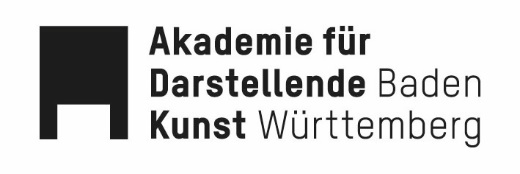 Course CatalogCurriculumActing 03—Students Enrolled in/after 20192021/2022 Academic YearModuleCourse titleDate/TimeECTSEx.Body workDance IIClaudia SenonerContinuousWed, Thurs—9:00 – 10:302OEEnsemble and PersonalityBenedikt HaubrichContinuousFr—9:00 – 10:303RPSpeech and music trainingBody Voice Training IIITobias GrauerContinuousTues—09:30 – 11:002RPSpeech IIITobias Grauer, Cornelia Schweitzer, Götz Schneyder, Andrea Hancke, Florian EscheContinuous2× 1h per week4SMESinging Lessons III/Chorus IIIAndreas Fischer, Truike van der Poel, Pascal Zurek, Mariann Grieshaber, Andreas EckhardtContinuous1h per week2SMEStage actingScenes and MonologuesChristiane Pohle, Benedikt Haubrich and others07/06–22/07/20229RPSubject Module A—PraxisLaura Tetzlaff11/01–18/02/20225OEReflection (DasArts Method)Benedikt HaubrichFeb/Mar1RPSubject Module B—PraxisLaura Tetzlaff11/04–20/05/20225OEReflection (DasArts method)Benedikt HaubrichMay/June1RPScene Singing IntensiveTruike van der Poel, Ludger Engels23/05–28/05/20221RPScreen actingFilm III: An Actor’s ExperienceClemens Schick13/12–17/12/20211RPFilm III: Film Coaching II and Chubbuck TechniqueKai Ivo Baulitz, TBD04/10–15/10/20212RPFilm III: Scene WorkKai Wessel18/10–22/10/20211OEFilm III: Meisner Technique IIAmelie Tambour28/02–04/03/20221RPFilm III: Screenplay and EditingThomas Schadt25/07–29/07/20221RPTheater history and theorySubject Module A—TheoryProf. Peter Marx, Sarah Youssef28/09-01/10/20212RPSubject Module B—TheoryJoy Kristin Kalu22/02-25/02/20222RPBachelor projectBachelor ProductionDamiàn Dlaboha26/10–12/12/2021all-day15BAAll information subject to change.All information subject to change.All information subject to change.All information subject to change.All information subject to change.Abbreviations: Ex. = Exam: OE = Oral exam; RP = Regular participation; SME = Speech and music exam; BA = Graded bachelor’s projectAbbreviations: Ex. = Exam: OE = Oral exam; RP = Regular participation; SME = Speech and music exam; BA = Graded bachelor’s projectAbbreviations: Ex. = Exam: OE = Oral exam; RP = Regular participation; SME = Speech and music exam; BA = Graded bachelor’s projectAbbreviations: Ex. = Exam: OE = Oral exam; RP = Regular participation; SME = Speech and music exam; BA = Graded bachelor’s projectAbbreviations: Ex. = Exam: OE = Oral exam; RP = Regular participation; SME = Speech and music exam; BA = Graded bachelor’s projectCourse titleCourse titleDance IIDance IIDance IIDance IIDance IIAbbrev.Course titleCourse titleDance IIDance IIDance IIDance IIDance IIModule and applicabilityModule and applicabilityDirecting (BA)Directing (BA)Directing (BA)Module and applicabilityModule and applicabilityActing (BA)Acting (BA)Acting (BA)Body workBody workBody workModule and applicabilityModule and applicabilityDramaturgy (MA)Dramaturgy (MA)Dramaturgy (MA)Module supervisorModule supervisorBenedikt HaubrichBenedikt HaubrichBenedikt HaubrichBenedikt HaubrichBenedikt HaubrichBenedikt HaubrichInstructorInstructorClaudia SenonerClaudia SenonerClaudia SenonerClaudia SenonerClaudia SenonerClaudia SenonerSemesterFrequency offeredDurationDurationTypeECTS creditsStudent workloadStudent workloadsem. 5annually2 sem2 semrequired260 h60 hPrerequisitesType/Duration of examination (required for credits)Type/Duration of examination (required for credits)Grading systemGrading systemCourse formatCourse formatCourse formatnoneOral exam—45 minutesOral exam—45 minutesGrades, from highest to lowest: 1–5Grades, from highest to lowest: 1–5Group session/studioGroup session/studioGroup session/studioDescriptionDescriptionDescriptionDescriptionDescriptionDescriptionDescriptionDescriptionTechniques of contemporary dance and fundamentals of classical danceImprovisation methods: Finding and developing material, compositional strategies, and improvisational toolsBody work: Honing body awareness, yoga, as well as strength training and stretchingTechniques of contemporary dance and fundamentals of classical danceImprovisation methods: Finding and developing material, compositional strategies, and improvisational toolsBody work: Honing body awareness, yoga, as well as strength training and stretchingTechniques of contemporary dance and fundamentals of classical danceImprovisation methods: Finding and developing material, compositional strategies, and improvisational toolsBody work: Honing body awareness, yoga, as well as strength training and stretchingTechniques of contemporary dance and fundamentals of classical danceImprovisation methods: Finding and developing material, compositional strategies, and improvisational toolsBody work: Honing body awareness, yoga, as well as strength training and stretchingTechniques of contemporary dance and fundamentals of classical danceImprovisation methods: Finding and developing material, compositional strategies, and improvisational toolsBody work: Honing body awareness, yoga, as well as strength training and stretchingTechniques of contemporary dance and fundamentals of classical danceImprovisation methods: Finding and developing material, compositional strategies, and improvisational toolsBody work: Honing body awareness, yoga, as well as strength training and stretchingTechniques of contemporary dance and fundamentals of classical danceImprovisation methods: Finding and developing material, compositional strategies, and improvisational toolsBody work: Honing body awareness, yoga, as well as strength training and stretchingTechniques of contemporary dance and fundamentals of classical danceImprovisation methods: Finding and developing material, compositional strategies, and improvisational toolsBody work: Honing body awareness, yoga, as well as strength training and stretchingCourse aimsCourse aimsCourse aimsCourse aimsCourse aimsCourse aimsCourse aimsCourse aimsDeepening and exploring knowledge of one’s own body and different concepts in body work for the sake of independent rehearsal preparationDevelopment and implementation of learned dance techniques through the use of different focal points in order to develop an own language of movementDeveloping body creativity through body improvisation unitsDeepening consciousness of body in space and timeCompilation of a kind of “movement toolbox” supporting the actor in the various demands made of themDeepening and exploring knowledge of one’s own body and different concepts in body work for the sake of independent rehearsal preparationDevelopment and implementation of learned dance techniques through the use of different focal points in order to develop an own language of movementDeveloping body creativity through body improvisation unitsDeepening consciousness of body in space and timeCompilation of a kind of “movement toolbox” supporting the actor in the various demands made of themDeepening and exploring knowledge of one’s own body and different concepts in body work for the sake of independent rehearsal preparationDevelopment and implementation of learned dance techniques through the use of different focal points in order to develop an own language of movementDeveloping body creativity through body improvisation unitsDeepening consciousness of body in space and timeCompilation of a kind of “movement toolbox” supporting the actor in the various demands made of themDeepening and exploring knowledge of one’s own body and different concepts in body work for the sake of independent rehearsal preparationDevelopment and implementation of learned dance techniques through the use of different focal points in order to develop an own language of movementDeveloping body creativity through body improvisation unitsDeepening consciousness of body in space and timeCompilation of a kind of “movement toolbox” supporting the actor in the various demands made of themDeepening and exploring knowledge of one’s own body and different concepts in body work for the sake of independent rehearsal preparationDevelopment and implementation of learned dance techniques through the use of different focal points in order to develop an own language of movementDeveloping body creativity through body improvisation unitsDeepening consciousness of body in space and timeCompilation of a kind of “movement toolbox” supporting the actor in the various demands made of themDeepening and exploring knowledge of one’s own body and different concepts in body work for the sake of independent rehearsal preparationDevelopment and implementation of learned dance techniques through the use of different focal points in order to develop an own language of movementDeveloping body creativity through body improvisation unitsDeepening consciousness of body in space and timeCompilation of a kind of “movement toolbox” supporting the actor in the various demands made of themDeepening and exploring knowledge of one’s own body and different concepts in body work for the sake of independent rehearsal preparationDevelopment and implementation of learned dance techniques through the use of different focal points in order to develop an own language of movementDeveloping body creativity through body improvisation unitsDeepening consciousness of body in space and timeCompilation of a kind of “movement toolbox” supporting the actor in the various demands made of themDeepening and exploring knowledge of one’s own body and different concepts in body work for the sake of independent rehearsal preparationDevelopment and implementation of learned dance techniques through the use of different focal points in order to develop an own language of movementDeveloping body creativity through body improvisation unitsDeepening consciousness of body in space and timeCompilation of a kind of “movement toolbox” supporting the actor in the various demands made of themCourse titleCourse titleEnsemble and PersonalityEnsemble and PersonalityEnsemble and PersonalityEnsemble and PersonalityEnsemble and PersonalityAbbrev.Course titleCourse titleEnsemble and PersonalityEnsemble and PersonalityEnsemble and PersonalityEnsemble and PersonalityEnsemble and PersonalityModule and applicabilityModule and applicabilityDirecting (BA)Directing (BA)Directing (BA)Module and applicabilityModule and applicabilityActing (BA)Acting (BA)Acting (BA)Body workBody workBody workModule and applicabilityModule and applicabilityDramaturgy (MA)Dramaturgy (MA)Dramaturgy (MA)Module supervisorModule supervisorBenedikt HaubrichBenedikt HaubrichBenedikt HaubrichBenedikt HaubrichBenedikt HaubrichBenedikt HaubrichInstructorInstructorBenedikt HaubrichBenedikt HaubrichBenedikt HaubrichBenedikt HaubrichBenedikt HaubrichBenedikt HaubrichSemesterFrequency offeredDurationDurationTypeECTS creditsStudent workloadStudent workloadsem. 5annually2 sem2 semrequired390 h90 hPrerequisitesType/Duration of examination (required for credits)Type/Duration of examination (required for credits)Grading systemGrading systemCourse formatCourse formatCourse formatnoneRegular participationRegular participationPass/FailPass/FailGroup session/studioGroup session/studioGroup session/studioDescriptionDescriptionDescriptionDescriptionDescriptionDescriptionDescriptionDescriptionExercises for increasing ensemble awareness in the intersection between ensemble and individual (experiencing and recognizing choral principles)Training the capacity for concentration and perception during physical exertionExercises for strengthening the perception of bodily impulses within an ensembleSensitization to changes in rhythm and pacing (contrary motion)Transfer of body instructions into scene visualization (individual and ensemble)Further development of ability to observe and describe processes on stage and to use technical terminologyExercises for increasing ensemble awareness in the intersection between ensemble and individual (experiencing and recognizing choral principles)Training the capacity for concentration and perception during physical exertionExercises for strengthening the perception of bodily impulses within an ensembleSensitization to changes in rhythm and pacing (contrary motion)Transfer of body instructions into scene visualization (individual and ensemble)Further development of ability to observe and describe processes on stage and to use technical terminologyExercises for increasing ensemble awareness in the intersection between ensemble and individual (experiencing and recognizing choral principles)Training the capacity for concentration and perception during physical exertionExercises for strengthening the perception of bodily impulses within an ensembleSensitization to changes in rhythm and pacing (contrary motion)Transfer of body instructions into scene visualization (individual and ensemble)Further development of ability to observe and describe processes on stage and to use technical terminologyExercises for increasing ensemble awareness in the intersection between ensemble and individual (experiencing and recognizing choral principles)Training the capacity for concentration and perception during physical exertionExercises for strengthening the perception of bodily impulses within an ensembleSensitization to changes in rhythm and pacing (contrary motion)Transfer of body instructions into scene visualization (individual and ensemble)Further development of ability to observe and describe processes on stage and to use technical terminologyExercises for increasing ensemble awareness in the intersection between ensemble and individual (experiencing and recognizing choral principles)Training the capacity for concentration and perception during physical exertionExercises for strengthening the perception of bodily impulses within an ensembleSensitization to changes in rhythm and pacing (contrary motion)Transfer of body instructions into scene visualization (individual and ensemble)Further development of ability to observe and describe processes on stage and to use technical terminologyExercises for increasing ensemble awareness in the intersection between ensemble and individual (experiencing and recognizing choral principles)Training the capacity for concentration and perception during physical exertionExercises for strengthening the perception of bodily impulses within an ensembleSensitization to changes in rhythm and pacing (contrary motion)Transfer of body instructions into scene visualization (individual and ensemble)Further development of ability to observe and describe processes on stage and to use technical terminologyExercises for increasing ensemble awareness in the intersection between ensemble and individual (experiencing and recognizing choral principles)Training the capacity for concentration and perception during physical exertionExercises for strengthening the perception of bodily impulses within an ensembleSensitization to changes in rhythm and pacing (contrary motion)Transfer of body instructions into scene visualization (individual and ensemble)Further development of ability to observe and describe processes on stage and to use technical terminologyExercises for increasing ensemble awareness in the intersection between ensemble and individual (experiencing and recognizing choral principles)Training the capacity for concentration and perception during physical exertionExercises for strengthening the perception of bodily impulses within an ensembleSensitization to changes in rhythm and pacing (contrary motion)Transfer of body instructions into scene visualization (individual and ensemble)Further development of ability to observe and describe processes on stage and to use technical terminologyCourse aimsCourse aimsCourse aimsCourse aimsCourse aimsCourse aimsCourse aimsCourse aimsDeepening and training ensemble-specific and individual abilities of perception and body impulses (physical and psychological sensitivity)- 	Ability to collectively initiate and artistically employ individual impulses- 	Ability to recognize ensemble dynamics and employ them artistically and in service of the scene- 	Deepening and extension of coordination, both individually and in context of group dynamics- 	Recognition and use of choral principles on the level of movement- 	Improved individual physical fitnessDeepening and training ensemble-specific and individual abilities of perception and body impulses (physical and psychological sensitivity)- 	Ability to collectively initiate and artistically employ individual impulses- 	Ability to recognize ensemble dynamics and employ them artistically and in service of the scene- 	Deepening and extension of coordination, both individually and in context of group dynamics- 	Recognition and use of choral principles on the level of movement- 	Improved individual physical fitnessDeepening and training ensemble-specific and individual abilities of perception and body impulses (physical and psychological sensitivity)- 	Ability to collectively initiate and artistically employ individual impulses- 	Ability to recognize ensemble dynamics and employ them artistically and in service of the scene- 	Deepening and extension of coordination, both individually and in context of group dynamics- 	Recognition and use of choral principles on the level of movement- 	Improved individual physical fitnessDeepening and training ensemble-specific and individual abilities of perception and body impulses (physical and psychological sensitivity)- 	Ability to collectively initiate and artistically employ individual impulses- 	Ability to recognize ensemble dynamics and employ them artistically and in service of the scene- 	Deepening and extension of coordination, both individually and in context of group dynamics- 	Recognition and use of choral principles on the level of movement- 	Improved individual physical fitnessDeepening and training ensemble-specific and individual abilities of perception and body impulses (physical and psychological sensitivity)- 	Ability to collectively initiate and artistically employ individual impulses- 	Ability to recognize ensemble dynamics and employ them artistically and in service of the scene- 	Deepening and extension of coordination, both individually and in context of group dynamics- 	Recognition and use of choral principles on the level of movement- 	Improved individual physical fitnessDeepening and training ensemble-specific and individual abilities of perception and body impulses (physical and psychological sensitivity)- 	Ability to collectively initiate and artistically employ individual impulses- 	Ability to recognize ensemble dynamics and employ them artistically and in service of the scene- 	Deepening and extension of coordination, both individually and in context of group dynamics- 	Recognition and use of choral principles on the level of movement- 	Improved individual physical fitnessDeepening and training ensemble-specific and individual abilities of perception and body impulses (physical and psychological sensitivity)- 	Ability to collectively initiate and artistically employ individual impulses- 	Ability to recognize ensemble dynamics and employ them artistically and in service of the scene- 	Deepening and extension of coordination, both individually and in context of group dynamics- 	Recognition and use of choral principles on the level of movement- 	Improved individual physical fitnessDeepening and training ensemble-specific and individual abilities of perception and body impulses (physical and psychological sensitivity)- 	Ability to collectively initiate and artistically employ individual impulses- 	Ability to recognize ensemble dynamics and employ them artistically and in service of the scene- 	Deepening and extension of coordination, both individually and in context of group dynamics- 	Recognition and use of choral principles on the level of movement- 	Improved individual physical fitnessCourse titleCourse titleBody Voice Training IIIBody Voice Training IIIBody Voice Training IIIBody Voice Training IIIBody Voice Training IIIAbbrev.Course titleCourse titleBody Voice Training IIIBody Voice Training IIIBody Voice Training IIIBody Voice Training IIIBody Voice Training IIIModule and applicabilityModule and applicabilityDirecting (BA)Directing (BA)Directing (BA)Module and applicabilityModule and applicabilityActing (BA)Acting (BA)Acting (BA)Speech and music trainingSpeech and music trainingSpeech and music trainingModule and applicabilityModule and applicabilityDramaturgy (MA)Dramaturgy (MA)Dramaturgy (MA)Module supervisorModule supervisorTobias GrauerTobias GrauerTobias GrauerTobias GrauerTobias GrauerTobias GrauerInstructorInstructorTobias GrauerTobias GrauerTobias GrauerTobias GrauerTobias GrauerTobias GrauerSemesterFrequency offeredDurationDurationTypeECTS creditsStudent workloadStudent workloadsem. 5annually2 sem2 semrequired260 h 60 h PrerequisitesType/Duration of examination (required for credits)Type/Duration of examination (required for credits)Grading systemGrading systemCourse formatCourse formatCourse formatnoneRegular participationRegular participationPass/FailPass/FailGroup session/studioGroup session/studioGroup session/studioDescriptionDescriptionDescriptionDescriptionDescriptionDescriptionDescriptionDescriptionSpeech action in reference to partner, audience, and performance space in various dynamic and situational contextsIncreased focus on individual body, breath, and vocal tension in challenging external circumstances; training dynamic range and staminaSwitching between movement and speech; speech during movementUnifying form and gestureSpeech action in reference to partner, audience, and performance space in various dynamic and situational contextsIncreased focus on individual body, breath, and vocal tension in challenging external circumstances; training dynamic range and staminaSwitching between movement and speech; speech during movementUnifying form and gestureSpeech action in reference to partner, audience, and performance space in various dynamic and situational contextsIncreased focus on individual body, breath, and vocal tension in challenging external circumstances; training dynamic range and staminaSwitching between movement and speech; speech during movementUnifying form and gestureSpeech action in reference to partner, audience, and performance space in various dynamic and situational contextsIncreased focus on individual body, breath, and vocal tension in challenging external circumstances; training dynamic range and staminaSwitching between movement and speech; speech during movementUnifying form and gestureSpeech action in reference to partner, audience, and performance space in various dynamic and situational contextsIncreased focus on individual body, breath, and vocal tension in challenging external circumstances; training dynamic range and staminaSwitching between movement and speech; speech during movementUnifying form and gestureSpeech action in reference to partner, audience, and performance space in various dynamic and situational contextsIncreased focus on individual body, breath, and vocal tension in challenging external circumstances; training dynamic range and staminaSwitching between movement and speech; speech during movementUnifying form and gestureSpeech action in reference to partner, audience, and performance space in various dynamic and situational contextsIncreased focus on individual body, breath, and vocal tension in challenging external circumstances; training dynamic range and staminaSwitching between movement and speech; speech during movementUnifying form and gestureSpeech action in reference to partner, audience, and performance space in various dynamic and situational contextsIncreased focus on individual body, breath, and vocal tension in challenging external circumstances; training dynamic range and staminaSwitching between movement and speech; speech during movementUnifying form and gestureCourse aimsCourse aimsCourse aimsCourse aimsCourse aimsCourse aimsCourse aimsCourse aimsImprovement of dynamic range and vocal stamina in various formal and dramatic contexts on stage and in front of an audienceAppropriate tension and connection for (speech) action, even under extreme formal/scene conditions Independent use of speaking techniques in rehearsal process Independent and natural use of standard German pronunciation in unknown text; the ability to make conscious phono-stylistic choices for characterizationImprovement of dynamic range and vocal stamina in various formal and dramatic contexts on stage and in front of an audienceAppropriate tension and connection for (speech) action, even under extreme formal/scene conditions Independent use of speaking techniques in rehearsal process Independent and natural use of standard German pronunciation in unknown text; the ability to make conscious phono-stylistic choices for characterizationImprovement of dynamic range and vocal stamina in various formal and dramatic contexts on stage and in front of an audienceAppropriate tension and connection for (speech) action, even under extreme formal/scene conditions Independent use of speaking techniques in rehearsal process Independent and natural use of standard German pronunciation in unknown text; the ability to make conscious phono-stylistic choices for characterizationImprovement of dynamic range and vocal stamina in various formal and dramatic contexts on stage and in front of an audienceAppropriate tension and connection for (speech) action, even under extreme formal/scene conditions Independent use of speaking techniques in rehearsal process Independent and natural use of standard German pronunciation in unknown text; the ability to make conscious phono-stylistic choices for characterizationImprovement of dynamic range and vocal stamina in various formal and dramatic contexts on stage and in front of an audienceAppropriate tension and connection for (speech) action, even under extreme formal/scene conditions Independent use of speaking techniques in rehearsal process Independent and natural use of standard German pronunciation in unknown text; the ability to make conscious phono-stylistic choices for characterizationImprovement of dynamic range and vocal stamina in various formal and dramatic contexts on stage and in front of an audienceAppropriate tension and connection for (speech) action, even under extreme formal/scene conditions Independent use of speaking techniques in rehearsal process Independent and natural use of standard German pronunciation in unknown text; the ability to make conscious phono-stylistic choices for characterizationImprovement of dynamic range and vocal stamina in various formal and dramatic contexts on stage and in front of an audienceAppropriate tension and connection for (speech) action, even under extreme formal/scene conditions Independent use of speaking techniques in rehearsal process Independent and natural use of standard German pronunciation in unknown text; the ability to make conscious phono-stylistic choices for characterizationImprovement of dynamic range and vocal stamina in various formal and dramatic contexts on stage and in front of an audienceAppropriate tension and connection for (speech) action, even under extreme formal/scene conditions Independent use of speaking techniques in rehearsal process Independent and natural use of standard German pronunciation in unknown text; the ability to make conscious phono-stylistic choices for characterizationCourse titleCourse titleSpeech IIISpeech IIISpeech IIISpeech IIISpeech IIIAbbrev.Course titleCourse titleSpeech IIISpeech IIISpeech IIISpeech IIISpeech IIIModule and applicabilityModule and applicabilityDirecting (BA)Directing (BA)Directing (BA)Module and applicabilityModule and applicabilityActing (BA)Acting (BA)Acting (BA)Speech and music trainingSpeech and music trainingSpeech and music trainingModule and applicabilityModule and applicabilityDramaturgy (MA)Dramaturgy (MA)Dramaturgy (MA)Module supervisorModule supervisorBenedikt Haubrich, Tobias GrauerBenedikt Haubrich, Tobias GrauerBenedikt Haubrich, Tobias GrauerBenedikt Haubrich, Tobias GrauerBenedikt Haubrich, Tobias GrauerBenedikt Haubrich, Tobias GrauerInstructorInstructorTobias Grauer, Cornelia Schweitzer, Götz Schneyder, Andrea Hancke, Florian EscheTobias Grauer, Cornelia Schweitzer, Götz Schneyder, Andrea Hancke, Florian EscheTobias Grauer, Cornelia Schweitzer, Götz Schneyder, Andrea Hancke, Florian EscheTobias Grauer, Cornelia Schweitzer, Götz Schneyder, Andrea Hancke, Florian EscheTobias Grauer, Cornelia Schweitzer, Götz Schneyder, Andrea Hancke, Florian EscheTobias Grauer, Cornelia Schweitzer, Götz Schneyder, Andrea Hancke, Florian EscheSemesterFrequency offeredDurationDurationTypeECTS creditsStudent workloadStudent workloadsem. 5annually2 sem2 semrequired4120 h120 hPrerequisitesType/Duration of examination (required for credits)Type/Duration of examination (required for credits)Grading systemGrading systemCourse formatCourse formatCourse formatnoneSpeech and music exam—45 minutesSpeech and music exam—45 minutesGrades, from highest to lowest: 1–5Grades, from highest to lowest: 1–5Individual instructionIndividual instructionIndividual instructionDescriptionDescriptionDescriptionDescriptionDescriptionDescriptionDescriptionDescriptionVocally/physiologically effective postureElastic tension of torsoReactive resonance spacesStable inner space for speech action on stage (“inhalation space”)Tension for breath, phonation, and articulation, along with capacity for reflexive inhalationSpeaking in reference to partner, audience, and space and meaningPronunciation and phonetics of standard GermanAnatomic and physiological basis of speechFundamentals of stage text work: occasion and action in dramatic speech; principles of communication; rhythmic, dynamic, and melodic shaping; sense plasticity through text speakingFundamentals of scansion/verseVocally/physiologically effective postureElastic tension of torsoReactive resonance spacesStable inner space for speech action on stage (“inhalation space”)Tension for breath, phonation, and articulation, along with capacity for reflexive inhalationSpeaking in reference to partner, audience, and space and meaningPronunciation and phonetics of standard GermanAnatomic and physiological basis of speechFundamentals of stage text work: occasion and action in dramatic speech; principles of communication; rhythmic, dynamic, and melodic shaping; sense plasticity through text speakingFundamentals of scansion/verseVocally/physiologically effective postureElastic tension of torsoReactive resonance spacesStable inner space for speech action on stage (“inhalation space”)Tension for breath, phonation, and articulation, along with capacity for reflexive inhalationSpeaking in reference to partner, audience, and space and meaningPronunciation and phonetics of standard GermanAnatomic and physiological basis of speechFundamentals of stage text work: occasion and action in dramatic speech; principles of communication; rhythmic, dynamic, and melodic shaping; sense plasticity through text speakingFundamentals of scansion/verseVocally/physiologically effective postureElastic tension of torsoReactive resonance spacesStable inner space for speech action on stage (“inhalation space”)Tension for breath, phonation, and articulation, along with capacity for reflexive inhalationSpeaking in reference to partner, audience, and space and meaningPronunciation and phonetics of standard GermanAnatomic and physiological basis of speechFundamentals of stage text work: occasion and action in dramatic speech; principles of communication; rhythmic, dynamic, and melodic shaping; sense plasticity through text speakingFundamentals of scansion/verseVocally/physiologically effective postureElastic tension of torsoReactive resonance spacesStable inner space for speech action on stage (“inhalation space”)Tension for breath, phonation, and articulation, along with capacity for reflexive inhalationSpeaking in reference to partner, audience, and space and meaningPronunciation and phonetics of standard GermanAnatomic and physiological basis of speechFundamentals of stage text work: occasion and action in dramatic speech; principles of communication; rhythmic, dynamic, and melodic shaping; sense plasticity through text speakingFundamentals of scansion/verseVocally/physiologically effective postureElastic tension of torsoReactive resonance spacesStable inner space for speech action on stage (“inhalation space”)Tension for breath, phonation, and articulation, along with capacity for reflexive inhalationSpeaking in reference to partner, audience, and space and meaningPronunciation and phonetics of standard GermanAnatomic and physiological basis of speechFundamentals of stage text work: occasion and action in dramatic speech; principles of communication; rhythmic, dynamic, and melodic shaping; sense plasticity through text speakingFundamentals of scansion/verseVocally/physiologically effective postureElastic tension of torsoReactive resonance spacesStable inner space for speech action on stage (“inhalation space”)Tension for breath, phonation, and articulation, along with capacity for reflexive inhalationSpeaking in reference to partner, audience, and space and meaningPronunciation and phonetics of standard GermanAnatomic and physiological basis of speechFundamentals of stage text work: occasion and action in dramatic speech; principles of communication; rhythmic, dynamic, and melodic shaping; sense plasticity through text speakingFundamentals of scansion/verseVocally/physiologically effective postureElastic tension of torsoReactive resonance spacesStable inner space for speech action on stage (“inhalation space”)Tension for breath, phonation, and articulation, along with capacity for reflexive inhalationSpeaking in reference to partner, audience, and space and meaningPronunciation and phonetics of standard GermanAnatomic and physiological basis of speechFundamentals of stage text work: occasion and action in dramatic speech; principles of communication; rhythmic, dynamic, and melodic shaping; sense plasticity through text speakingFundamentals of scansion/verseCourse aimsCourse aimsCourse aimsCourse aimsCourse aimsCourse aimsCourse aimsCourse aimsApplication of above concepts to simple texts (epic, poetry, drama) as well as in concrete dramatic contextsApplication of above concepts to simple texts (epic, poetry, drama) as well as in concrete dramatic contextsApplication of above concepts to simple texts (epic, poetry, drama) as well as in concrete dramatic contextsApplication of above concepts to simple texts (epic, poetry, drama) as well as in concrete dramatic contextsApplication of above concepts to simple texts (epic, poetry, drama) as well as in concrete dramatic contextsApplication of above concepts to simple texts (epic, poetry, drama) as well as in concrete dramatic contextsApplication of above concepts to simple texts (epic, poetry, drama) as well as in concrete dramatic contextsApplication of above concepts to simple texts (epic, poetry, drama) as well as in concrete dramatic contextsCourse titleCourse titleSinging Lessons III/Chorus IIISinging Lessons III/Chorus IIISinging Lessons III/Chorus IIISinging Lessons III/Chorus IIISinging Lessons III/Chorus IIIAbbrev.Course titleCourse titleSinging Lessons III/Chorus IIISinging Lessons III/Chorus IIISinging Lessons III/Chorus IIISinging Lessons III/Chorus IIISinging Lessons III/Chorus IIIModule and applicabilityModule and applicabilityDirecting (BA)Directing (BA)Directing (BA)Module and applicabilityModule and applicabilityActing (BA)Acting (BA)Acting (BA)Speech and music trainingSpeech and music trainingSpeech and music trainingModule and applicabilityModule and applicabilityDramaturgy (MA)Dramaturgy (MA)Dramaturgy (MA)Module supervisorModule supervisorBenedikt Haubrich, Truike van der PoelBenedikt Haubrich, Truike van der PoelBenedikt Haubrich, Truike van der PoelBenedikt Haubrich, Truike van der PoelBenedikt Haubrich, Truike van der PoelBenedikt Haubrich, Truike van der PoelInstructorInstructorAndreas Fischer, Truike van der Poel, Pascal Zurek, Cordula Stepp, Mariann Grieshaber, Andreas EckhardtAndreas Fischer, Truike van der Poel, Pascal Zurek, Cordula Stepp, Mariann Grieshaber, Andreas EckhardtAndreas Fischer, Truike van der Poel, Pascal Zurek, Cordula Stepp, Mariann Grieshaber, Andreas EckhardtAndreas Fischer, Truike van der Poel, Pascal Zurek, Cordula Stepp, Mariann Grieshaber, Andreas EckhardtAndreas Fischer, Truike van der Poel, Pascal Zurek, Cordula Stepp, Mariann Grieshaber, Andreas EckhardtAndreas Fischer, Truike van der Poel, Pascal Zurek, Cordula Stepp, Mariann Grieshaber, Andreas EckhardtSemesterFrequency offeredDurationDurationTypeECTS creditsStudent workloadStudent workloadsem. 5annually2 sem2 semrequired260 h60 hPrerequisitesType/Duration of examination (required for credits)Type/Duration of examination (required for credits)Grading systemGrading systemCourse formatCourse formatCourse formatnoneSpeech and music exam—45 minutesSpeech and music exam—45 minutesGrades, from highest to lowest: 1–5Grades, from highest to lowest: 1–5Individual instructionIndividual instructionIndividual instructionDescriptionDescriptionDescriptionDescriptionDescriptionDescriptionDescriptionDescriptionTraining and further development of vocal technique and abilityWork on natural individual voice production and broad tone paletteCreative development of own musical ideas (arrangements, song-writing, interpretation)Expansion of knowledge of theater-relevant art song repertoire, for both solo voice and ensembleRecitalPart-song, harmonic understanding, and listening are crucial pillars of musical education, especially one focused on the theater and thus on ensemble work. In the ADK Chorus, we aim to learn and strengthen these skills, as well as simply taking joy in the music.Training and further development of vocal technique and abilityWork on natural individual voice production and broad tone paletteCreative development of own musical ideas (arrangements, song-writing, interpretation)Expansion of knowledge of theater-relevant art song repertoire, for both solo voice and ensembleRecitalPart-song, harmonic understanding, and listening are crucial pillars of musical education, especially one focused on the theater and thus on ensemble work. In the ADK Chorus, we aim to learn and strengthen these skills, as well as simply taking joy in the music.Training and further development of vocal technique and abilityWork on natural individual voice production and broad tone paletteCreative development of own musical ideas (arrangements, song-writing, interpretation)Expansion of knowledge of theater-relevant art song repertoire, for both solo voice and ensembleRecitalPart-song, harmonic understanding, and listening are crucial pillars of musical education, especially one focused on the theater and thus on ensemble work. In the ADK Chorus, we aim to learn and strengthen these skills, as well as simply taking joy in the music.Training and further development of vocal technique and abilityWork on natural individual voice production and broad tone paletteCreative development of own musical ideas (arrangements, song-writing, interpretation)Expansion of knowledge of theater-relevant art song repertoire, for both solo voice and ensembleRecitalPart-song, harmonic understanding, and listening are crucial pillars of musical education, especially one focused on the theater and thus on ensemble work. In the ADK Chorus, we aim to learn and strengthen these skills, as well as simply taking joy in the music.Training and further development of vocal technique and abilityWork on natural individual voice production and broad tone paletteCreative development of own musical ideas (arrangements, song-writing, interpretation)Expansion of knowledge of theater-relevant art song repertoire, for both solo voice and ensembleRecitalPart-song, harmonic understanding, and listening are crucial pillars of musical education, especially one focused on the theater and thus on ensemble work. In the ADK Chorus, we aim to learn and strengthen these skills, as well as simply taking joy in the music.Training and further development of vocal technique and abilityWork on natural individual voice production and broad tone paletteCreative development of own musical ideas (arrangements, song-writing, interpretation)Expansion of knowledge of theater-relevant art song repertoire, for both solo voice and ensembleRecitalPart-song, harmonic understanding, and listening are crucial pillars of musical education, especially one focused on the theater and thus on ensemble work. In the ADK Chorus, we aim to learn and strengthen these skills, as well as simply taking joy in the music.Training and further development of vocal technique and abilityWork on natural individual voice production and broad tone paletteCreative development of own musical ideas (arrangements, song-writing, interpretation)Expansion of knowledge of theater-relevant art song repertoire, for both solo voice and ensembleRecitalPart-song, harmonic understanding, and listening are crucial pillars of musical education, especially one focused on the theater and thus on ensemble work. In the ADK Chorus, we aim to learn and strengthen these skills, as well as simply taking joy in the music.Training and further development of vocal technique and abilityWork on natural individual voice production and broad tone paletteCreative development of own musical ideas (arrangements, song-writing, interpretation)Expansion of knowledge of theater-relevant art song repertoire, for both solo voice and ensembleRecitalPart-song, harmonic understanding, and listening are crucial pillars of musical education, especially one focused on the theater and thus on ensemble work. In the ADK Chorus, we aim to learn and strengthen these skills, as well as simply taking joy in the music.Course aimsCourse aimsCourse aimsCourse aimsCourse aimsCourse aimsCourse aimsCourse aimsKnowledge of own vocal rangeIndependent learning of pieces from various genres of theater musicConfident application of vocal/musical skills in professional contextKnowledge of own vocal rangeIndependent learning of pieces from various genres of theater musicConfident application of vocal/musical skills in professional contextKnowledge of own vocal rangeIndependent learning of pieces from various genres of theater musicConfident application of vocal/musical skills in professional contextKnowledge of own vocal rangeIndependent learning of pieces from various genres of theater musicConfident application of vocal/musical skills in professional contextKnowledge of own vocal rangeIndependent learning of pieces from various genres of theater musicConfident application of vocal/musical skills in professional contextKnowledge of own vocal rangeIndependent learning of pieces from various genres of theater musicConfident application of vocal/musical skills in professional contextKnowledge of own vocal rangeIndependent learning of pieces from various genres of theater musicConfident application of vocal/musical skills in professional contextKnowledge of own vocal rangeIndependent learning of pieces from various genres of theater musicConfident application of vocal/musical skills in professional contextCourse titleCourse titleScenes and Monologues Scenes and Monologues Scenes and Monologues Scenes and Monologues Scenes and Monologues Abbrev.Course titleCourse titleScenes and Monologues Scenes and Monologues Scenes and Monologues Scenes and Monologues Scenes and Monologues Module and applicabilityModule and applicabilityDirecting (BA)Directing (BA)Directing (BA)Module and applicabilityModule and applicabilityActing (BA)Acting (BA)Acting (BA)Stage actingStage actingStage actingModule and applicabilityModule and applicabilityDramaturgy (MA)Dramaturgy (MA)Dramaturgy (MA)Module supervisorModule supervisorBenedikt HaubrichBenedikt HaubrichBenedikt HaubrichBenedikt HaubrichBenedikt HaubrichBenedikt HaubrichInstructorInstructorChristiane Pohle, Benedikt HaubrichChristiane Pohle, Benedikt HaubrichChristiane Pohle, Benedikt HaubrichChristiane Pohle, Benedikt HaubrichChristiane Pohle, Benedikt HaubrichChristiane Pohle, Benedikt HaubrichSemesterFrequency offeredDurationDurationTypeECTS creditsStudent workloadStudent workloadsem. 6annually1 sem1 semrequired9270 h270 hPrerequisitesType/Duration of examination (required for credits)Type/Duration of examination (required for credits)Grading systemGrading systemCourse formatCourse formatCourse formatnoneRegular participationRegular participationPass/FailPass/FailGroup session/studioGroup session/studioGroup session/studioDescriptionDescriptionDescriptionDescriptionDescriptionDescriptionDescriptionDescriptionWork on scenes and texts from world literatureDeepening acting skills, in scenes particularly with regard to partner work and action impulses from the relationship with the partnerDeepening situational understanding, based on analysis and realization of the given textCreating a dramatic/scene situation in artistic relationship with character, text, space, and partnerExperience in performance/presentation before an audienceComprehension and critical investigation of various artistic approachesWorking under guidance of instructorsDeveloping individual vocal and physical warm-up routines as part of independent preparationWork on scenes and texts from world literatureDeepening acting skills, in scenes particularly with regard to partner work and action impulses from the relationship with the partnerDeepening situational understanding, based on analysis and realization of the given textCreating a dramatic/scene situation in artistic relationship with character, text, space, and partnerExperience in performance/presentation before an audienceComprehension and critical investigation of various artistic approachesWorking under guidance of instructorsDeveloping individual vocal and physical warm-up routines as part of independent preparationWork on scenes and texts from world literatureDeepening acting skills, in scenes particularly with regard to partner work and action impulses from the relationship with the partnerDeepening situational understanding, based on analysis and realization of the given textCreating a dramatic/scene situation in artistic relationship with character, text, space, and partnerExperience in performance/presentation before an audienceComprehension and critical investigation of various artistic approachesWorking under guidance of instructorsDeveloping individual vocal and physical warm-up routines as part of independent preparationWork on scenes and texts from world literatureDeepening acting skills, in scenes particularly with regard to partner work and action impulses from the relationship with the partnerDeepening situational understanding, based on analysis and realization of the given textCreating a dramatic/scene situation in artistic relationship with character, text, space, and partnerExperience in performance/presentation before an audienceComprehension and critical investigation of various artistic approachesWorking under guidance of instructorsDeveloping individual vocal and physical warm-up routines as part of independent preparationWork on scenes and texts from world literatureDeepening acting skills, in scenes particularly with regard to partner work and action impulses from the relationship with the partnerDeepening situational understanding, based on analysis and realization of the given textCreating a dramatic/scene situation in artistic relationship with character, text, space, and partnerExperience in performance/presentation before an audienceComprehension and critical investigation of various artistic approachesWorking under guidance of instructorsDeveloping individual vocal and physical warm-up routines as part of independent preparationWork on scenes and texts from world literatureDeepening acting skills, in scenes particularly with regard to partner work and action impulses from the relationship with the partnerDeepening situational understanding, based on analysis and realization of the given textCreating a dramatic/scene situation in artistic relationship with character, text, space, and partnerExperience in performance/presentation before an audienceComprehension and critical investigation of various artistic approachesWorking under guidance of instructorsDeveloping individual vocal and physical warm-up routines as part of independent preparationWork on scenes and texts from world literatureDeepening acting skills, in scenes particularly with regard to partner work and action impulses from the relationship with the partnerDeepening situational understanding, based on analysis and realization of the given textCreating a dramatic/scene situation in artistic relationship with character, text, space, and partnerExperience in performance/presentation before an audienceComprehension and critical investigation of various artistic approachesWorking under guidance of instructorsDeveloping individual vocal and physical warm-up routines as part of independent preparationWork on scenes and texts from world literatureDeepening acting skills, in scenes particularly with regard to partner work and action impulses from the relationship with the partnerDeepening situational understanding, based on analysis and realization of the given textCreating a dramatic/scene situation in artistic relationship with character, text, space, and partnerExperience in performance/presentation before an audienceComprehension and critical investigation of various artistic approachesWorking under guidance of instructorsDeveloping individual vocal and physical warm-up routines as part of independent preparationCourse aimsCourse aimsCourse aimsCourse aimsCourse aimsCourse aimsCourse aimsCourse aimsApplication and integration into the rehearsal process of previously learned acting skills (speech and musical training, movement)VersatilityIndependent analysis of action goals/impulses; ability to independently transform these into line readingsIndependent development of scene readingsReproducibilityProductive use of notes given by various instructors, independent continuation of workApplication and integration into the rehearsal process of previously learned acting skills (speech and musical training, movement)VersatilityIndependent analysis of action goals/impulses; ability to independently transform these into line readingsIndependent development of scene readingsReproducibilityProductive use of notes given by various instructors, independent continuation of workApplication and integration into the rehearsal process of previously learned acting skills (speech and musical training, movement)VersatilityIndependent analysis of action goals/impulses; ability to independently transform these into line readingsIndependent development of scene readingsReproducibilityProductive use of notes given by various instructors, independent continuation of workApplication and integration into the rehearsal process of previously learned acting skills (speech and musical training, movement)VersatilityIndependent analysis of action goals/impulses; ability to independently transform these into line readingsIndependent development of scene readingsReproducibilityProductive use of notes given by various instructors, independent continuation of workApplication and integration into the rehearsal process of previously learned acting skills (speech and musical training, movement)VersatilityIndependent analysis of action goals/impulses; ability to independently transform these into line readingsIndependent development of scene readingsReproducibilityProductive use of notes given by various instructors, independent continuation of workApplication and integration into the rehearsal process of previously learned acting skills (speech and musical training, movement)VersatilityIndependent analysis of action goals/impulses; ability to independently transform these into line readingsIndependent development of scene readingsReproducibilityProductive use of notes given by various instructors, independent continuation of workApplication and integration into the rehearsal process of previously learned acting skills (speech and musical training, movement)VersatilityIndependent analysis of action goals/impulses; ability to independently transform these into line readingsIndependent development of scene readingsReproducibilityProductive use of notes given by various instructors, independent continuation of workApplication and integration into the rehearsal process of previously learned acting skills (speech and musical training, movement)VersatilityIndependent analysis of action goals/impulses; ability to independently transform these into line readingsIndependent development of scene readingsReproducibilityProductive use of notes given by various instructors, independent continuation of workCourse titleCourse titleSubject Module A—PraxisSubject Module A—PraxisSubject Module A—PraxisSubject Module A—PraxisSubject Module A—PraxisAbbrev.Course titleCourse titleSubject Module A—PraxisSubject Module A—PraxisSubject Module A—PraxisSubject Module A—PraxisSubject Module A—PraxisModule and applicabilityModule and applicabilityDirecting (BA)Directing (BA)Directing (BA)Conceptual/Production workConceptual/Production workConceptual/Production workModule and applicabilityModule and applicabilityActing (BA)Acting (BA)Acting (BA)Stage actingStage actingStage actingModule and applicabilityModule and applicabilityDramaturgy (MA)Dramaturgy (MA)Dramaturgy (MA)Production dramaturgyProduction dramaturgyProduction dramaturgyModule supervisorModule supervisorBenedikt Haubrich, Ludger Engels, Jens GroßBenedikt Haubrich, Ludger Engels, Jens GroßBenedikt Haubrich, Ludger Engels, Jens GroßBenedikt Haubrich, Ludger Engels, Jens GroßBenedikt Haubrich, Ludger Engels, Jens GroßBenedikt Haubrich, Ludger Engels, Jens GroßInstructorInstructorLaura TetzlaffLaura TetzlaffLaura TetzlaffLaura TetzlaffLaura TetzlaffLaura TetzlaffSemesterFrequency offeredDurationTypeTypeECTS creditsStudent workloadStudent workloadsem. 5annually1 semrequiredrequired5150 h150 hPrerequisitesType/Duration of examination (required for credits)Type/Duration of examination (required for credits)Type/Duration of examination (required for credits)Grading systemCourse formatCourse formatCourse formatnoneOral exam—45 minutesOral exam—45 minutesOral exam—45 minutesGrades, from highest to lowest: 1–5Group session/studioGroup session/studioGroup session/studioDescriptionDescriptionDescriptionDescriptionDescriptionDescriptionDescriptionDescriptionCooperation with directing/dramaturgy students in the relevant subject module; acting in directors’ projectsJoint (acting, directing, dramaturgy) development and exploration of a dramatic/scene languagePresentation in front of a larger audienceRehearsals are guided by acting, directing, and dramaturgy instructors, with individual and group feedback to reflect on learningCooperation with directing/dramaturgy students in the relevant subject module; acting in directors’ projectsJoint (acting, directing, dramaturgy) development and exploration of a dramatic/scene languagePresentation in front of a larger audienceRehearsals are guided by acting, directing, and dramaturgy instructors, with individual and group feedback to reflect on learningCooperation with directing/dramaturgy students in the relevant subject module; acting in directors’ projectsJoint (acting, directing, dramaturgy) development and exploration of a dramatic/scene languagePresentation in front of a larger audienceRehearsals are guided by acting, directing, and dramaturgy instructors, with individual and group feedback to reflect on learningCooperation with directing/dramaturgy students in the relevant subject module; acting in directors’ projectsJoint (acting, directing, dramaturgy) development and exploration of a dramatic/scene languagePresentation in front of a larger audienceRehearsals are guided by acting, directing, and dramaturgy instructors, with individual and group feedback to reflect on learningCooperation with directing/dramaturgy students in the relevant subject module; acting in directors’ projectsJoint (acting, directing, dramaturgy) development and exploration of a dramatic/scene languagePresentation in front of a larger audienceRehearsals are guided by acting, directing, and dramaturgy instructors, with individual and group feedback to reflect on learningCooperation with directing/dramaturgy students in the relevant subject module; acting in directors’ projectsJoint (acting, directing, dramaturgy) development and exploration of a dramatic/scene languagePresentation in front of a larger audienceRehearsals are guided by acting, directing, and dramaturgy instructors, with individual and group feedback to reflect on learningCooperation with directing/dramaturgy students in the relevant subject module; acting in directors’ projectsJoint (acting, directing, dramaturgy) development and exploration of a dramatic/scene languagePresentation in front of a larger audienceRehearsals are guided by acting, directing, and dramaturgy instructors, with individual and group feedback to reflect on learningCooperation with directing/dramaturgy students in the relevant subject module; acting in directors’ projectsJoint (acting, directing, dramaturgy) development and exploration of a dramatic/scene languagePresentation in front of a larger audienceRehearsals are guided by acting, directing, and dramaturgy instructors, with individual and group feedback to reflect on learningCourse aimsCourse aimsCourse aimsCourse aimsCourse aimsCourse aimsCourse aimsCourse aimsApplication of learned skills within bounds of artistic freedomHigh individual responsibility and independence in the rehearsal process (preparation, reflection) as regards artistic partners (directors, dramaturgs, stage designers, costumers)Communicative competence with the various roles/departments listed aboveArtistic understanding of the concept of a production and active participation in the rehearsal processEnsemble workIntegration of actorly impulses into the production processPractice/experience performing in front of an audience- Independent work within the creative team- Application and strengthening of skills learned in acting classes, scene study, and voice/body training- Independent application of previously learned acting skills to rehearsal process- Independent initiation of action, scene visualization, and suggestions in dialog with directing team and scene partner(s)- Independent textual, narrative, vocal, and bodily preparation for rehearsal- Independent reflection of past rehearsals- Reproducibility and intelligent appraisal of achievements reached in rehearsal- Ensemble skills: productive collaboration through ensemble dialog and concept suggestions supporting the directing team/director- Presentation of work results, engaging with feedback and criticism, constructive further development (individually and in ensemble) based on criticism and feedbackApplication of learned skills within bounds of artistic freedomHigh individual responsibility and independence in the rehearsal process (preparation, reflection) as regards artistic partners (directors, dramaturgs, stage designers, costumers)Communicative competence with the various roles/departments listed aboveArtistic understanding of the concept of a production and active participation in the rehearsal processEnsemble workIntegration of actorly impulses into the production processPractice/experience performing in front of an audience- Independent work within the creative team- Application and strengthening of skills learned in acting classes, scene study, and voice/body training- Independent application of previously learned acting skills to rehearsal process- Independent initiation of action, scene visualization, and suggestions in dialog with directing team and scene partner(s)- Independent textual, narrative, vocal, and bodily preparation for rehearsal- Independent reflection of past rehearsals- Reproducibility and intelligent appraisal of achievements reached in rehearsal- Ensemble skills: productive collaboration through ensemble dialog and concept suggestions supporting the directing team/director- Presentation of work results, engaging with feedback and criticism, constructive further development (individually and in ensemble) based on criticism and feedbackApplication of learned skills within bounds of artistic freedomHigh individual responsibility and independence in the rehearsal process (preparation, reflection) as regards artistic partners (directors, dramaturgs, stage designers, costumers)Communicative competence with the various roles/departments listed aboveArtistic understanding of the concept of a production and active participation in the rehearsal processEnsemble workIntegration of actorly impulses into the production processPractice/experience performing in front of an audience- Independent work within the creative team- Application and strengthening of skills learned in acting classes, scene study, and voice/body training- Independent application of previously learned acting skills to rehearsal process- Independent initiation of action, scene visualization, and suggestions in dialog with directing team and scene partner(s)- Independent textual, narrative, vocal, and bodily preparation for rehearsal- Independent reflection of past rehearsals- Reproducibility and intelligent appraisal of achievements reached in rehearsal- Ensemble skills: productive collaboration through ensemble dialog and concept suggestions supporting the directing team/director- Presentation of work results, engaging with feedback and criticism, constructive further development (individually and in ensemble) based on criticism and feedbackApplication of learned skills within bounds of artistic freedomHigh individual responsibility and independence in the rehearsal process (preparation, reflection) as regards artistic partners (directors, dramaturgs, stage designers, costumers)Communicative competence with the various roles/departments listed aboveArtistic understanding of the concept of a production and active participation in the rehearsal processEnsemble workIntegration of actorly impulses into the production processPractice/experience performing in front of an audience- Independent work within the creative team- Application and strengthening of skills learned in acting classes, scene study, and voice/body training- Independent application of previously learned acting skills to rehearsal process- Independent initiation of action, scene visualization, and suggestions in dialog with directing team and scene partner(s)- Independent textual, narrative, vocal, and bodily preparation for rehearsal- Independent reflection of past rehearsals- Reproducibility and intelligent appraisal of achievements reached in rehearsal- Ensemble skills: productive collaboration through ensemble dialog and concept suggestions supporting the directing team/director- Presentation of work results, engaging with feedback and criticism, constructive further development (individually and in ensemble) based on criticism and feedbackApplication of learned skills within bounds of artistic freedomHigh individual responsibility and independence in the rehearsal process (preparation, reflection) as regards artistic partners (directors, dramaturgs, stage designers, costumers)Communicative competence with the various roles/departments listed aboveArtistic understanding of the concept of a production and active participation in the rehearsal processEnsemble workIntegration of actorly impulses into the production processPractice/experience performing in front of an audience- Independent work within the creative team- Application and strengthening of skills learned in acting classes, scene study, and voice/body training- Independent application of previously learned acting skills to rehearsal process- Independent initiation of action, scene visualization, and suggestions in dialog with directing team and scene partner(s)- Independent textual, narrative, vocal, and bodily preparation for rehearsal- Independent reflection of past rehearsals- Reproducibility and intelligent appraisal of achievements reached in rehearsal- Ensemble skills: productive collaboration through ensemble dialog and concept suggestions supporting the directing team/director- Presentation of work results, engaging with feedback and criticism, constructive further development (individually and in ensemble) based on criticism and feedbackApplication of learned skills within bounds of artistic freedomHigh individual responsibility and independence in the rehearsal process (preparation, reflection) as regards artistic partners (directors, dramaturgs, stage designers, costumers)Communicative competence with the various roles/departments listed aboveArtistic understanding of the concept of a production and active participation in the rehearsal processEnsemble workIntegration of actorly impulses into the production processPractice/experience performing in front of an audience- Independent work within the creative team- Application and strengthening of skills learned in acting classes, scene study, and voice/body training- Independent application of previously learned acting skills to rehearsal process- Independent initiation of action, scene visualization, and suggestions in dialog with directing team and scene partner(s)- Independent textual, narrative, vocal, and bodily preparation for rehearsal- Independent reflection of past rehearsals- Reproducibility and intelligent appraisal of achievements reached in rehearsal- Ensemble skills: productive collaboration through ensemble dialog and concept suggestions supporting the directing team/director- Presentation of work results, engaging with feedback and criticism, constructive further development (individually and in ensemble) based on criticism and feedbackApplication of learned skills within bounds of artistic freedomHigh individual responsibility and independence in the rehearsal process (preparation, reflection) as regards artistic partners (directors, dramaturgs, stage designers, costumers)Communicative competence with the various roles/departments listed aboveArtistic understanding of the concept of a production and active participation in the rehearsal processEnsemble workIntegration of actorly impulses into the production processPractice/experience performing in front of an audience- Independent work within the creative team- Application and strengthening of skills learned in acting classes, scene study, and voice/body training- Independent application of previously learned acting skills to rehearsal process- Independent initiation of action, scene visualization, and suggestions in dialog with directing team and scene partner(s)- Independent textual, narrative, vocal, and bodily preparation for rehearsal- Independent reflection of past rehearsals- Reproducibility and intelligent appraisal of achievements reached in rehearsal- Ensemble skills: productive collaboration through ensemble dialog and concept suggestions supporting the directing team/director- Presentation of work results, engaging with feedback and criticism, constructive further development (individually and in ensemble) based on criticism and feedbackApplication of learned skills within bounds of artistic freedomHigh individual responsibility and independence in the rehearsal process (preparation, reflection) as regards artistic partners (directors, dramaturgs, stage designers, costumers)Communicative competence with the various roles/departments listed aboveArtistic understanding of the concept of a production and active participation in the rehearsal processEnsemble workIntegration of actorly impulses into the production processPractice/experience performing in front of an audience- Independent work within the creative team- Application and strengthening of skills learned in acting classes, scene study, and voice/body training- Independent application of previously learned acting skills to rehearsal process- Independent initiation of action, scene visualization, and suggestions in dialog with directing team and scene partner(s)- Independent textual, narrative, vocal, and bodily preparation for rehearsal- Independent reflection of past rehearsals- Reproducibility and intelligent appraisal of achievements reached in rehearsal- Ensemble skills: productive collaboration through ensemble dialog and concept suggestions supporting the directing team/director- Presentation of work results, engaging with feedback and criticism, constructive further development (individually and in ensemble) based on criticism and feedbackCourse titleCourse titleReflection (DasArts Method)Reflection (DasArts Method)Reflection (DasArts Method)Reflection (DasArts Method)Reflection (DasArts Method)Abbrev.Course titleCourse titleReflection (DasArts Method)Reflection (DasArts Method)Reflection (DasArts Method)Reflection (DasArts Method)Reflection (DasArts Method)Module and applicabilityModule and applicabilityDirecting (BA)Directing (BA)Directing (BA)Module and applicabilityModule and applicabilityActing (BA)Acting (BA)Acting (BA)Stage actingStage actingStage actingModule and applicabilityModule and applicabilityDramaturgy (MA)Dramaturgy (MA)Dramaturgy (MA)Module supervisorModule supervisorBenedikt HaubrichBenedikt HaubrichBenedikt HaubrichBenedikt HaubrichBenedikt HaubrichBenedikt HaubrichInstructorInstructorBenedikt HaubrichBenedikt HaubrichBenedikt HaubrichBenedikt HaubrichBenedikt HaubrichBenedikt HaubrichSemesterFrequency offeredDurationDurationTypeECTS creditsStudent workloadStudent workloadsem. 5annually1 sem1 semrequired130 h30 hPrerequisitesType/Duration of examination (required for credits)Type/Duration of examination (required for credits)Grading systemGrading systemCourse formatCourse formatCourse formatnoneRegular participationRegular participationPass/FailPass/FailGroup session/studioGroup session/studioGroup session/studioDescriptionDescriptionDescriptionDescriptionDescriptionDescriptionDescriptionDescription- Reflection on acting work within modules- Interrogation of own conceptual approaches and acting tools/methods used- Processing of own work through discussion with colleagues- Mirroring of own personal development as actor- Assessment and processing of received criticism- Rapid integration and implementation of reflective insights in current working processes- Reflection on acting work within modules- Interrogation of own conceptual approaches and acting tools/methods used- Processing of own work through discussion with colleagues- Mirroring of own personal development as actor- Assessment and processing of received criticism- Rapid integration and implementation of reflective insights in current working processes- Reflection on acting work within modules- Interrogation of own conceptual approaches and acting tools/methods used- Processing of own work through discussion with colleagues- Mirroring of own personal development as actor- Assessment and processing of received criticism- Rapid integration and implementation of reflective insights in current working processes- Reflection on acting work within modules- Interrogation of own conceptual approaches and acting tools/methods used- Processing of own work through discussion with colleagues- Mirroring of own personal development as actor- Assessment and processing of received criticism- Rapid integration and implementation of reflective insights in current working processes- Reflection on acting work within modules- Interrogation of own conceptual approaches and acting tools/methods used- Processing of own work through discussion with colleagues- Mirroring of own personal development as actor- Assessment and processing of received criticism- Rapid integration and implementation of reflective insights in current working processes- Reflection on acting work within modules- Interrogation of own conceptual approaches and acting tools/methods used- Processing of own work through discussion with colleagues- Mirroring of own personal development as actor- Assessment and processing of received criticism- Rapid integration and implementation of reflective insights in current working processes- Reflection on acting work within modules- Interrogation of own conceptual approaches and acting tools/methods used- Processing of own work through discussion with colleagues- Mirroring of own personal development as actor- Assessment and processing of received criticism- Rapid integration and implementation of reflective insights in current working processes- Reflection on acting work within modules- Interrogation of own conceptual approaches and acting tools/methods used- Processing of own work through discussion with colleagues- Mirroring of own personal development as actor- Assessment and processing of received criticism- Rapid integration and implementation of reflective insights in current working processesCourse aimsCourse aimsCourse aimsCourse aimsCourse aimsCourse aimsCourse aimsCourse aims- Development and training of skills specific to acting- Development of ability to take criticism and to reflect- Development of interrogation strategies for reflecting on own artistic work- Development and interrogation of individual thematic focus- Competence in artistic positioning of self- Competence in team-building and collective work- Development and training of skills specific to acting- Development of ability to take criticism and to reflect- Development of interrogation strategies for reflecting on own artistic work- Development and interrogation of individual thematic focus- Competence in artistic positioning of self- Competence in team-building and collective work- Development and training of skills specific to acting- Development of ability to take criticism and to reflect- Development of interrogation strategies for reflecting on own artistic work- Development and interrogation of individual thematic focus- Competence in artistic positioning of self- Competence in team-building and collective work- Development and training of skills specific to acting- Development of ability to take criticism and to reflect- Development of interrogation strategies for reflecting on own artistic work- Development and interrogation of individual thematic focus- Competence in artistic positioning of self- Competence in team-building and collective work- Development and training of skills specific to acting- Development of ability to take criticism and to reflect- Development of interrogation strategies for reflecting on own artistic work- Development and interrogation of individual thematic focus- Competence in artistic positioning of self- Competence in team-building and collective work- Development and training of skills specific to acting- Development of ability to take criticism and to reflect- Development of interrogation strategies for reflecting on own artistic work- Development and interrogation of individual thematic focus- Competence in artistic positioning of self- Competence in team-building and collective work- Development and training of skills specific to acting- Development of ability to take criticism and to reflect- Development of interrogation strategies for reflecting on own artistic work- Development and interrogation of individual thematic focus- Competence in artistic positioning of self- Competence in team-building and collective work- Development and training of skills specific to acting- Development of ability to take criticism and to reflect- Development of interrogation strategies for reflecting on own artistic work- Development and interrogation of individual thematic focus- Competence in artistic positioning of self- Competence in team-building and collective workCourse titleCourse titleSubject Module B—PraxisSubject Module B—PraxisSubject Module B—PraxisSubject Module B—PraxisSubject Module B—PraxisAbbrev.Course titleCourse titleSubject Module B—PraxisSubject Module B—PraxisSubject Module B—PraxisSubject Module B—PraxisSubject Module B—PraxisModule and applicabilityModule and applicabilityDirecting (BA)Directing (BA)Directing (BA)Conceptual/Production workConceptual/Production workConceptual/Production workModule and applicabilityModule and applicabilityActing (BA)Acting (BA)Acting (BA)Stage actingStage actingStage actingModule and applicabilityModule and applicabilityDramaturgy (MA)Dramaturgy (MA)Dramaturgy (MA)Production dramaturgyProduction dramaturgyProduction dramaturgyModule supervisorModule supervisorBenedikt Haubrich, Ludger Engels, Jens GroßBenedikt Haubrich, Ludger Engels, Jens GroßBenedikt Haubrich, Ludger Engels, Jens GroßBenedikt Haubrich, Ludger Engels, Jens GroßBenedikt Haubrich, Ludger Engels, Jens GroßBenedikt Haubrich, Ludger Engels, Jens GroßInstructorInstructorLaura TetzlaffLaura TetzlaffLaura TetzlaffLaura TetzlaffLaura TetzlaffLaura TetzlaffSemesterFrequency offeredDurationDurationTypeECTS creditsStudent workloadStudent workloadsem. 6annually1 sem1 semrequired5150 h150 hPrerequisitesType/Duration of examination (required for credits)Type/Duration of examination (required for credits)Grading systemGrading systemCourse formatCourse formatCourse formatnoneOral exam—45 minutesOral exam—45 minutesGrades, from highest to lowest: 1–5Grades, from highest to lowest: 1–5Group session/studioGroup session/studioGroup session/studioDescriptionDescriptionDescriptionDescriptionDescriptionDescriptionDescriptionDescriptionCooperation with directing/dramaturgy students in the relevant subject module; acting in directors’ projectsJoint (acting, directing, dramaturgy) development and exploration of a dramatic/scene languagePresentation in front of a larger audienceRehearsals are guided by acting, directing, and dramaturgy instructors, with individual and group feedback to reflect on learningCooperation with directing/dramaturgy students in the relevant subject module; acting in directors’ projectsJoint (acting, directing, dramaturgy) development and exploration of a dramatic/scene languagePresentation in front of a larger audienceRehearsals are guided by acting, directing, and dramaturgy instructors, with individual and group feedback to reflect on learningCooperation with directing/dramaturgy students in the relevant subject module; acting in directors’ projectsJoint (acting, directing, dramaturgy) development and exploration of a dramatic/scene languagePresentation in front of a larger audienceRehearsals are guided by acting, directing, and dramaturgy instructors, with individual and group feedback to reflect on learningCooperation with directing/dramaturgy students in the relevant subject module; acting in directors’ projectsJoint (acting, directing, dramaturgy) development and exploration of a dramatic/scene languagePresentation in front of a larger audienceRehearsals are guided by acting, directing, and dramaturgy instructors, with individual and group feedback to reflect on learningCooperation with directing/dramaturgy students in the relevant subject module; acting in directors’ projectsJoint (acting, directing, dramaturgy) development and exploration of a dramatic/scene languagePresentation in front of a larger audienceRehearsals are guided by acting, directing, and dramaturgy instructors, with individual and group feedback to reflect on learningCooperation with directing/dramaturgy students in the relevant subject module; acting in directors’ projectsJoint (acting, directing, dramaturgy) development and exploration of a dramatic/scene languagePresentation in front of a larger audienceRehearsals are guided by acting, directing, and dramaturgy instructors, with individual and group feedback to reflect on learningCooperation with directing/dramaturgy students in the relevant subject module; acting in directors’ projectsJoint (acting, directing, dramaturgy) development and exploration of a dramatic/scene languagePresentation in front of a larger audienceRehearsals are guided by acting, directing, and dramaturgy instructors, with individual and group feedback to reflect on learningCooperation with directing/dramaturgy students in the relevant subject module; acting in directors’ projectsJoint (acting, directing, dramaturgy) development and exploration of a dramatic/scene languagePresentation in front of a larger audienceRehearsals are guided by acting, directing, and dramaturgy instructors, with individual and group feedback to reflect on learningCourse aimsCourse aimsCourse aimsCourse aimsCourse aimsCourse aimsCourse aimsCourse aimsApplication of learned skills within bounds of artistic freedomHigh individual responsibility and independence in the rehearsal process (preparation, reflection) as regards artistic partners (directors, dramaturgs, stage designers, costumers)Communicative competence with the various roles/departments listed aboveArtistic understanding of the concept of a production and active participation in the rehearsal processEnsemble workIntegration of actorly impulses into the production processPractice/experience performing in front of an audience- Independent work within the creative team- Application and strengthening of skills learned in acting classes, scene study, and voice/body training- Independent application of previously learned acting skills to rehearsal process- Independent initiation of action, scene visualization, and suggestions in dialog with directing team and scene partner(s)- Independent textual, narrative, vocal, and bodily preparation for rehearsal- Independent reflection of past rehearsals- Reproducibility and intelligent appraisal of achievements reached in rehearsal- Ensemble skills: productive collaboration through ensemble dialog and concept suggestions supporting the directing team/director- Presentation of work results, engaging with feedback and criticism, constructive further development (individually and in ensemble) based on criticism and feedbackApplication of learned skills within bounds of artistic freedomHigh individual responsibility and independence in the rehearsal process (preparation, reflection) as regards artistic partners (directors, dramaturgs, stage designers, costumers)Communicative competence with the various roles/departments listed aboveArtistic understanding of the concept of a production and active participation in the rehearsal processEnsemble workIntegration of actorly impulses into the production processPractice/experience performing in front of an audience- Independent work within the creative team- Application and strengthening of skills learned in acting classes, scene study, and voice/body training- Independent application of previously learned acting skills to rehearsal process- Independent initiation of action, scene visualization, and suggestions in dialog with directing team and scene partner(s)- Independent textual, narrative, vocal, and bodily preparation for rehearsal- Independent reflection of past rehearsals- Reproducibility and intelligent appraisal of achievements reached in rehearsal- Ensemble skills: productive collaboration through ensemble dialog and concept suggestions supporting the directing team/director- Presentation of work results, engaging with feedback and criticism, constructive further development (individually and in ensemble) based on criticism and feedbackApplication of learned skills within bounds of artistic freedomHigh individual responsibility and independence in the rehearsal process (preparation, reflection) as regards artistic partners (directors, dramaturgs, stage designers, costumers)Communicative competence with the various roles/departments listed aboveArtistic understanding of the concept of a production and active participation in the rehearsal processEnsemble workIntegration of actorly impulses into the production processPractice/experience performing in front of an audience- Independent work within the creative team- Application and strengthening of skills learned in acting classes, scene study, and voice/body training- Independent application of previously learned acting skills to rehearsal process- Independent initiation of action, scene visualization, and suggestions in dialog with directing team and scene partner(s)- Independent textual, narrative, vocal, and bodily preparation for rehearsal- Independent reflection of past rehearsals- Reproducibility and intelligent appraisal of achievements reached in rehearsal- Ensemble skills: productive collaboration through ensemble dialog and concept suggestions supporting the directing team/director- Presentation of work results, engaging with feedback and criticism, constructive further development (individually and in ensemble) based on criticism and feedbackApplication of learned skills within bounds of artistic freedomHigh individual responsibility and independence in the rehearsal process (preparation, reflection) as regards artistic partners (directors, dramaturgs, stage designers, costumers)Communicative competence with the various roles/departments listed aboveArtistic understanding of the concept of a production and active participation in the rehearsal processEnsemble workIntegration of actorly impulses into the production processPractice/experience performing in front of an audience- Independent work within the creative team- Application and strengthening of skills learned in acting classes, scene study, and voice/body training- Independent application of previously learned acting skills to rehearsal process- Independent initiation of action, scene visualization, and suggestions in dialog with directing team and scene partner(s)- Independent textual, narrative, vocal, and bodily preparation for rehearsal- Independent reflection of past rehearsals- Reproducibility and intelligent appraisal of achievements reached in rehearsal- Ensemble skills: productive collaboration through ensemble dialog and concept suggestions supporting the directing team/director- Presentation of work results, engaging with feedback and criticism, constructive further development (individually and in ensemble) based on criticism and feedbackApplication of learned skills within bounds of artistic freedomHigh individual responsibility and independence in the rehearsal process (preparation, reflection) as regards artistic partners (directors, dramaturgs, stage designers, costumers)Communicative competence with the various roles/departments listed aboveArtistic understanding of the concept of a production and active participation in the rehearsal processEnsemble workIntegration of actorly impulses into the production processPractice/experience performing in front of an audience- Independent work within the creative team- Application and strengthening of skills learned in acting classes, scene study, and voice/body training- Independent application of previously learned acting skills to rehearsal process- Independent initiation of action, scene visualization, and suggestions in dialog with directing team and scene partner(s)- Independent textual, narrative, vocal, and bodily preparation for rehearsal- Independent reflection of past rehearsals- Reproducibility and intelligent appraisal of achievements reached in rehearsal- Ensemble skills: productive collaboration through ensemble dialog and concept suggestions supporting the directing team/director- Presentation of work results, engaging with feedback and criticism, constructive further development (individually and in ensemble) based on criticism and feedbackApplication of learned skills within bounds of artistic freedomHigh individual responsibility and independence in the rehearsal process (preparation, reflection) as regards artistic partners (directors, dramaturgs, stage designers, costumers)Communicative competence with the various roles/departments listed aboveArtistic understanding of the concept of a production and active participation in the rehearsal processEnsemble workIntegration of actorly impulses into the production processPractice/experience performing in front of an audience- Independent work within the creative team- Application and strengthening of skills learned in acting classes, scene study, and voice/body training- Independent application of previously learned acting skills to rehearsal process- Independent initiation of action, scene visualization, and suggestions in dialog with directing team and scene partner(s)- Independent textual, narrative, vocal, and bodily preparation for rehearsal- Independent reflection of past rehearsals- Reproducibility and intelligent appraisal of achievements reached in rehearsal- Ensemble skills: productive collaboration through ensemble dialog and concept suggestions supporting the directing team/director- Presentation of work results, engaging with feedback and criticism, constructive further development (individually and in ensemble) based on criticism and feedbackApplication of learned skills within bounds of artistic freedomHigh individual responsibility and independence in the rehearsal process (preparation, reflection) as regards artistic partners (directors, dramaturgs, stage designers, costumers)Communicative competence with the various roles/departments listed aboveArtistic understanding of the concept of a production and active participation in the rehearsal processEnsemble workIntegration of actorly impulses into the production processPractice/experience performing in front of an audience- Independent work within the creative team- Application and strengthening of skills learned in acting classes, scene study, and voice/body training- Independent application of previously learned acting skills to rehearsal process- Independent initiation of action, scene visualization, and suggestions in dialog with directing team and scene partner(s)- Independent textual, narrative, vocal, and bodily preparation for rehearsal- Independent reflection of past rehearsals- Reproducibility and intelligent appraisal of achievements reached in rehearsal- Ensemble skills: productive collaboration through ensemble dialog and concept suggestions supporting the directing team/director- Presentation of work results, engaging with feedback and criticism, constructive further development (individually and in ensemble) based on criticism and feedbackApplication of learned skills within bounds of artistic freedomHigh individual responsibility and independence in the rehearsal process (preparation, reflection) as regards artistic partners (directors, dramaturgs, stage designers, costumers)Communicative competence with the various roles/departments listed aboveArtistic understanding of the concept of a production and active participation in the rehearsal processEnsemble workIntegration of actorly impulses into the production processPractice/experience performing in front of an audience- Independent work within the creative team- Application and strengthening of skills learned in acting classes, scene study, and voice/body training- Independent application of previously learned acting skills to rehearsal process- Independent initiation of action, scene visualization, and suggestions in dialog with directing team and scene partner(s)- Independent textual, narrative, vocal, and bodily preparation for rehearsal- Independent reflection of past rehearsals- Reproducibility and intelligent appraisal of achievements reached in rehearsal- Ensemble skills: productive collaboration through ensemble dialog and concept suggestions supporting the directing team/director- Presentation of work results, engaging with feedback and criticism, constructive further development (individually and in ensemble) based on criticism and feedbackCourse titleCourse titleReflection (DasArts Method)Reflection (DasArts Method)Reflection (DasArts Method)Reflection (DasArts Method)Reflection (DasArts Method)Abbrev.Course titleCourse titleReflection (DasArts Method)Reflection (DasArts Method)Reflection (DasArts Method)Reflection (DasArts Method)Reflection (DasArts Method)Module and applicabilityModule and applicabilityDirecting (BA)Directing (BA)Directing (BA)Module and applicabilityModule and applicabilityActing (BA)Acting (BA)Acting (BA)Stage actingStage actingStage actingModule and applicabilityModule and applicabilityDramaturgy (MA)Dramaturgy (MA)Dramaturgy (MA)Module supervisorModule supervisorBenedikt HaubrichBenedikt HaubrichBenedikt HaubrichBenedikt HaubrichBenedikt HaubrichBenedikt HaubrichInstructorInstructorBenedikt HaubrichBenedikt HaubrichBenedikt HaubrichBenedikt HaubrichBenedikt HaubrichBenedikt HaubrichSemesterFrequency offeredDurationDurationTypeECTS creditsStudent workloadStudent workloadsem. 6annually1 sem1 semrequired130 h30 hPrerequisitesType/Duration of examination (required for credits)Type/Duration of examination (required for credits)Grading systemGrading systemCourse formatCourse formatCourse formatnoneRegular participationRegular participationPass/FailPass/FailGroup session/studioGroup session/studioGroup session/studioDescriptionDescriptionDescriptionDescriptionDescriptionDescriptionDescriptionDescription- Reflection on acting work within modules- Interrogation of own conceptual approaches and acting tools/methods used- Processing of own work through discussion with colleagues- Mirroring of own personal development as actor- Assessment and processing of received criticism- Rapid integration and implementation of reflective insights in current working processes- Reflection on acting work within modules- Interrogation of own conceptual approaches and acting tools/methods used- Processing of own work through discussion with colleagues- Mirroring of own personal development as actor- Assessment and processing of received criticism- Rapid integration and implementation of reflective insights in current working processes- Reflection on acting work within modules- Interrogation of own conceptual approaches and acting tools/methods used- Processing of own work through discussion with colleagues- Mirroring of own personal development as actor- Assessment and processing of received criticism- Rapid integration and implementation of reflective insights in current working processes- Reflection on acting work within modules- Interrogation of own conceptual approaches and acting tools/methods used- Processing of own work through discussion with colleagues- Mirroring of own personal development as actor- Assessment and processing of received criticism- Rapid integration and implementation of reflective insights in current working processes- Reflection on acting work within modules- Interrogation of own conceptual approaches and acting tools/methods used- Processing of own work through discussion with colleagues- Mirroring of own personal development as actor- Assessment and processing of received criticism- Rapid integration and implementation of reflective insights in current working processes- Reflection on acting work within modules- Interrogation of own conceptual approaches and acting tools/methods used- Processing of own work through discussion with colleagues- Mirroring of own personal development as actor- Assessment and processing of received criticism- Rapid integration and implementation of reflective insights in current working processes- Reflection on acting work within modules- Interrogation of own conceptual approaches and acting tools/methods used- Processing of own work through discussion with colleagues- Mirroring of own personal development as actor- Assessment and processing of received criticism- Rapid integration and implementation of reflective insights in current working processes- Reflection on acting work within modules- Interrogation of own conceptual approaches and acting tools/methods used- Processing of own work through discussion with colleagues- Mirroring of own personal development as actor- Assessment and processing of received criticism- Rapid integration and implementation of reflective insights in current working processesCourse aimsCourse aimsCourse aimsCourse aimsCourse aimsCourse aimsCourse aimsCourse aims- Development and training of skills specific to directing- Development of ability to take criticism and to reflect- Development of interrogation strategies for reflecting on own artistic work- Development and interrogation of individual thematic focus- Competence in artistic positioning of self- Competence in team-building and collective work- Development and training of skills specific to directing- Development of ability to take criticism and to reflect- Development of interrogation strategies for reflecting on own artistic work- Development and interrogation of individual thematic focus- Competence in artistic positioning of self- Competence in team-building and collective work- Development and training of skills specific to directing- Development of ability to take criticism and to reflect- Development of interrogation strategies for reflecting on own artistic work- Development and interrogation of individual thematic focus- Competence in artistic positioning of self- Competence in team-building and collective work- Development and training of skills specific to directing- Development of ability to take criticism and to reflect- Development of interrogation strategies for reflecting on own artistic work- Development and interrogation of individual thematic focus- Competence in artistic positioning of self- Competence in team-building and collective work- Development and training of skills specific to directing- Development of ability to take criticism and to reflect- Development of interrogation strategies for reflecting on own artistic work- Development and interrogation of individual thematic focus- Competence in artistic positioning of self- Competence in team-building and collective work- Development and training of skills specific to directing- Development of ability to take criticism and to reflect- Development of interrogation strategies for reflecting on own artistic work- Development and interrogation of individual thematic focus- Competence in artistic positioning of self- Competence in team-building and collective work- Development and training of skills specific to directing- Development of ability to take criticism and to reflect- Development of interrogation strategies for reflecting on own artistic work- Development and interrogation of individual thematic focus- Competence in artistic positioning of self- Competence in team-building and collective work- Development and training of skills specific to directing- Development of ability to take criticism and to reflect- Development of interrogation strategies for reflecting on own artistic work- Development and interrogation of individual thematic focus- Competence in artistic positioning of self- Competence in team-building and collective workCourse titleCourse titleScene Singing IntensiveScene Singing IntensiveScene Singing IntensiveScene Singing IntensiveScene Singing IntensiveAbbrev.Course titleCourse titleScene Singing IntensiveScene Singing IntensiveScene Singing IntensiveScene Singing IntensiveScene Singing IntensiveModule and applicabilityModule and applicabilityDirecting (BA)Directing (BA)Directing (BA)Module and applicabilityModule and applicabilityActing (BA)Acting (BA)Acting (BA)Stage actingStage actingStage actingModule and applicabilityModule and applicabilityDramaturgy (MA)Dramaturgy (MA)Dramaturgy (MA)Module supervisorModule supervisorBenedikt HaubrichBenedikt HaubrichBenedikt HaubrichBenedikt HaubrichBenedikt HaubrichBenedikt HaubrichInstructorInstructorTruike van der Poel, Ludger EngelsTruike van der Poel, Ludger EngelsTruike van der Poel, Ludger EngelsTruike van der Poel, Ludger EngelsTruike van der Poel, Ludger EngelsTruike van der Poel, Ludger EngelsSemesterFrequency offeredDurationDurationTypeECTS creditsStudent workloadStudent workloadsem. 6annually1 sem1 semrequired130 h30 hPrerequisitesType/Duration of examination (required for credits)Type/Duration of examination (required for credits)Grading systemGrading systemCourse formatCourse formatCourse formatnoneRegular participationRegular participationPass/FailPass/FailIndividual instructionGroup session/studioIndividual instructionGroup session/studioIndividual instructionGroup session/studioDescriptionDescriptionDescriptionDescriptionDescriptionDescriptionDescriptionDescription“Scene singing intensive” is an intensive course in which students take songs and lieder prepared in individual coaching and apply them to a stage scenario, workshopping them with reference to the scene. Under the guidance of relevant instructors from the acting and voice departments, students develop a joint stage program/staged recital that is presented to the public at the end of the course.“Scene singing intensive” is an intensive course in which students take songs and lieder prepared in individual coaching and apply them to a stage scenario, workshopping them with reference to the scene. Under the guidance of relevant instructors from the acting and voice departments, students develop a joint stage program/staged recital that is presented to the public at the end of the course.“Scene singing intensive” is an intensive course in which students take songs and lieder prepared in individual coaching and apply them to a stage scenario, workshopping them with reference to the scene. Under the guidance of relevant instructors from the acting and voice departments, students develop a joint stage program/staged recital that is presented to the public at the end of the course.“Scene singing intensive” is an intensive course in which students take songs and lieder prepared in individual coaching and apply them to a stage scenario, workshopping them with reference to the scene. Under the guidance of relevant instructors from the acting and voice departments, students develop a joint stage program/staged recital that is presented to the public at the end of the course.“Scene singing intensive” is an intensive course in which students take songs and lieder prepared in individual coaching and apply them to a stage scenario, workshopping them with reference to the scene. Under the guidance of relevant instructors from the acting and voice departments, students develop a joint stage program/staged recital that is presented to the public at the end of the course.“Scene singing intensive” is an intensive course in which students take songs and lieder prepared in individual coaching and apply them to a stage scenario, workshopping them with reference to the scene. Under the guidance of relevant instructors from the acting and voice departments, students develop a joint stage program/staged recital that is presented to the public at the end of the course.“Scene singing intensive” is an intensive course in which students take songs and lieder prepared in individual coaching and apply them to a stage scenario, workshopping them with reference to the scene. Under the guidance of relevant instructors from the acting and voice departments, students develop a joint stage program/staged recital that is presented to the public at the end of the course.“Scene singing intensive” is an intensive course in which students take songs and lieder prepared in individual coaching and apply them to a stage scenario, workshopping them with reference to the scene. Under the guidance of relevant instructors from the acting and voice departments, students develop a joint stage program/staged recital that is presented to the public at the end of the course.Course aimsCourse aimsCourse aimsCourse aimsCourse aimsCourse aimsCourse aimsCourse aims- Song and Lied interpretation- Independent application, use, and differentiation of previously learned breath and vocal techniques for musical/scene work- Use of various singing styles: folk song, chanson, jazz, Lied/aria/art song, pop- Flexibility, stamina, and versatility of singing voice- Adapting musical interpretation with reference to scene processes/scene acting- Maintaining, extending, and reproducing vocal abilities during heightened vocal strain of bodily scene work- Part-singing, choral singing- Ensemble skills, ensemble work in its musical aspects- Musical/scene work with accompanists, background singers, band- Speaking/emcee function during a musical program- Song and Lied interpretation- Independent application, use, and differentiation of previously learned breath and vocal techniques for musical/scene work- Use of various singing styles: folk song, chanson, jazz, Lied/aria/art song, pop- Flexibility, stamina, and versatility of singing voice- Adapting musical interpretation with reference to scene processes/scene acting- Maintaining, extending, and reproducing vocal abilities during heightened vocal strain of bodily scene work- Part-singing, choral singing- Ensemble skills, ensemble work in its musical aspects- Musical/scene work with accompanists, background singers, band- Speaking/emcee function during a musical program- Song and Lied interpretation- Independent application, use, and differentiation of previously learned breath and vocal techniques for musical/scene work- Use of various singing styles: folk song, chanson, jazz, Lied/aria/art song, pop- Flexibility, stamina, and versatility of singing voice- Adapting musical interpretation with reference to scene processes/scene acting- Maintaining, extending, and reproducing vocal abilities during heightened vocal strain of bodily scene work- Part-singing, choral singing- Ensemble skills, ensemble work in its musical aspects- Musical/scene work with accompanists, background singers, band- Speaking/emcee function during a musical program- Song and Lied interpretation- Independent application, use, and differentiation of previously learned breath and vocal techniques for musical/scene work- Use of various singing styles: folk song, chanson, jazz, Lied/aria/art song, pop- Flexibility, stamina, and versatility of singing voice- Adapting musical interpretation with reference to scene processes/scene acting- Maintaining, extending, and reproducing vocal abilities during heightened vocal strain of bodily scene work- Part-singing, choral singing- Ensemble skills, ensemble work in its musical aspects- Musical/scene work with accompanists, background singers, band- Speaking/emcee function during a musical program- Song and Lied interpretation- Independent application, use, and differentiation of previously learned breath and vocal techniques for musical/scene work- Use of various singing styles: folk song, chanson, jazz, Lied/aria/art song, pop- Flexibility, stamina, and versatility of singing voice- Adapting musical interpretation with reference to scene processes/scene acting- Maintaining, extending, and reproducing vocal abilities during heightened vocal strain of bodily scene work- Part-singing, choral singing- Ensemble skills, ensemble work in its musical aspects- Musical/scene work with accompanists, background singers, band- Speaking/emcee function during a musical program- Song and Lied interpretation- Independent application, use, and differentiation of previously learned breath and vocal techniques for musical/scene work- Use of various singing styles: folk song, chanson, jazz, Lied/aria/art song, pop- Flexibility, stamina, and versatility of singing voice- Adapting musical interpretation with reference to scene processes/scene acting- Maintaining, extending, and reproducing vocal abilities during heightened vocal strain of bodily scene work- Part-singing, choral singing- Ensemble skills, ensemble work in its musical aspects- Musical/scene work with accompanists, background singers, band- Speaking/emcee function during a musical program- Song and Lied interpretation- Independent application, use, and differentiation of previously learned breath and vocal techniques for musical/scene work- Use of various singing styles: folk song, chanson, jazz, Lied/aria/art song, pop- Flexibility, stamina, and versatility of singing voice- Adapting musical interpretation with reference to scene processes/scene acting- Maintaining, extending, and reproducing vocal abilities during heightened vocal strain of bodily scene work- Part-singing, choral singing- Ensemble skills, ensemble work in its musical aspects- Musical/scene work with accompanists, background singers, band- Speaking/emcee function during a musical program- Song and Lied interpretation- Independent application, use, and differentiation of previously learned breath and vocal techniques for musical/scene work- Use of various singing styles: folk song, chanson, jazz, Lied/aria/art song, pop- Flexibility, stamina, and versatility of singing voice- Adapting musical interpretation with reference to scene processes/scene acting- Maintaining, extending, and reproducing vocal abilities during heightened vocal strain of bodily scene work- Part-singing, choral singing- Ensemble skills, ensemble work in its musical aspects- Musical/scene work with accompanists, background singers, band- Speaking/emcee function during a musical programCourse titleCourse titleFilm III—An Actor’s ExperienceFilm III—An Actor’s ExperienceFilm III—An Actor’s ExperienceFilm III—An Actor’s ExperienceFilm III—An Actor’s ExperienceAbbrev.Course titleCourse titleFilm III—An Actor’s ExperienceFilm III—An Actor’s ExperienceFilm III—An Actor’s ExperienceFilm III—An Actor’s ExperienceFilm III—An Actor’s ExperienceModule and applicabilityModule and applicabilityDirecting (BA)Directing (BA)Directing (BA)Module and applicabilityModule and applicabilityActing (BA)Acting (BA)Acting (BA)Screen actingScreen actingScreen actingModule and applicabilityModule and applicabilityDramaturgy (MA)Dramaturgy (MA)Dramaturgy (MA)Module supervisorModule supervisorKai WesselKai WesselKai WesselKai WesselKai WesselKai WesselInstructorInstructorClemens SchickClemens SchickClemens SchickClemens SchickClemens SchickClemens SchickSemesterFrequency offeredDurationDurationTypeECTS creditsStudent workloadStudent workloadsem. 5annually1 sem1 semrequired130 h30 hPrerequisitesType/Duration of examination (required for credits)Type/Duration of examination (required for credits)Grading systemGrading systemCourse formatCourse formatCourse formatnoneRegular participationRegular participationPass/FailPass/FailGroup session/studioGroup session/studioGroup session/studioDescriptionDescriptionDescriptionDescriptionDescriptionDescriptionDescriptionDescriptionThe many levels of acting work:In this course, an experienced film actor discusses their own personal experiences and preparations for filming, as well as their personal way into a character, for example based on a specific film project. The path from initial head shot, casting, study, shooting etc. to opening night. A purposely subjective look into screen acting and the business of film.The many levels of acting work:In this course, an experienced film actor discusses their own personal experiences and preparations for filming, as well as their personal way into a character, for example based on a specific film project. The path from initial head shot, casting, study, shooting etc. to opening night. A purposely subjective look into screen acting and the business of film.The many levels of acting work:In this course, an experienced film actor discusses their own personal experiences and preparations for filming, as well as their personal way into a character, for example based on a specific film project. The path from initial head shot, casting, study, shooting etc. to opening night. A purposely subjective look into screen acting and the business of film.The many levels of acting work:In this course, an experienced film actor discusses their own personal experiences and preparations for filming, as well as their personal way into a character, for example based on a specific film project. The path from initial head shot, casting, study, shooting etc. to opening night. A purposely subjective look into screen acting and the business of film.The many levels of acting work:In this course, an experienced film actor discusses their own personal experiences and preparations for filming, as well as their personal way into a character, for example based on a specific film project. The path from initial head shot, casting, study, shooting etc. to opening night. A purposely subjective look into screen acting and the business of film.The many levels of acting work:In this course, an experienced film actor discusses their own personal experiences and preparations for filming, as well as their personal way into a character, for example based on a specific film project. The path from initial head shot, casting, study, shooting etc. to opening night. A purposely subjective look into screen acting and the business of film.The many levels of acting work:In this course, an experienced film actor discusses their own personal experiences and preparations for filming, as well as their personal way into a character, for example based on a specific film project. The path from initial head shot, casting, study, shooting etc. to opening night. A purposely subjective look into screen acting and the business of film.The many levels of acting work:In this course, an experienced film actor discusses their own personal experiences and preparations for filming, as well as their personal way into a character, for example based on a specific film project. The path from initial head shot, casting, study, shooting etc. to opening night. A purposely subjective look into screen acting and the business of film.Course aimsCourse aimsCourse aimsCourse aimsCourse aimsCourse aimsCourse aimsCourse aims- There is no one technique or school of thought. Acting is the combination of training, lived experience, and particularly personality.- Insight into an actor’s practical everyday life- Understanding the various stages in a film’s development- Criteria for and understanding of film roles- Personal preparations for film shoots- Practical exercises- There is no one technique or school of thought. Acting is the combination of training, lived experience, and particularly personality.- Insight into an actor’s practical everyday life- Understanding the various stages in a film’s development- Criteria for and understanding of film roles- Personal preparations for film shoots- Practical exercises- There is no one technique or school of thought. Acting is the combination of training, lived experience, and particularly personality.- Insight into an actor’s practical everyday life- Understanding the various stages in a film’s development- Criteria for and understanding of film roles- Personal preparations for film shoots- Practical exercises- There is no one technique or school of thought. Acting is the combination of training, lived experience, and particularly personality.- Insight into an actor’s practical everyday life- Understanding the various stages in a film’s development- Criteria for and understanding of film roles- Personal preparations for film shoots- Practical exercises- There is no one technique or school of thought. Acting is the combination of training, lived experience, and particularly personality.- Insight into an actor’s practical everyday life- Understanding the various stages in a film’s development- Criteria for and understanding of film roles- Personal preparations for film shoots- Practical exercises- There is no one technique or school of thought. Acting is the combination of training, lived experience, and particularly personality.- Insight into an actor’s practical everyday life- Understanding the various stages in a film’s development- Criteria for and understanding of film roles- Personal preparations for film shoots- Practical exercises- There is no one technique or school of thought. Acting is the combination of training, lived experience, and particularly personality.- Insight into an actor’s practical everyday life- Understanding the various stages in a film’s development- Criteria for and understanding of film roles- Personal preparations for film shoots- Practical exercises- There is no one technique or school of thought. Acting is the combination of training, lived experience, and particularly personality.- Insight into an actor’s practical everyday life- Understanding the various stages in a film’s development- Criteria for and understanding of film roles- Personal preparations for film shoots- Practical exercisesCourse titleCourse titleFilm III—Film Coaching II and Chubbuck TechniqueFilm III—Film Coaching II and Chubbuck TechniqueFilm III—Film Coaching II and Chubbuck TechniqueFilm III—Film Coaching II and Chubbuck TechniqueFilm III—Film Coaching II and Chubbuck TechniqueAbbrev.Course titleCourse titleFilm III—Film Coaching II and Chubbuck TechniqueFilm III—Film Coaching II and Chubbuck TechniqueFilm III—Film Coaching II and Chubbuck TechniqueFilm III—Film Coaching II and Chubbuck TechniqueFilm III—Film Coaching II and Chubbuck TechniqueModule and applicabilityModule and applicabilityDirecting (BA)Directing (BA)Directing (BA)Module and applicabilityModule and applicabilityActing (BA)Acting (BA)Acting (BA)Screen actingScreen actingScreen actingModule and applicabilityModule and applicabilityDramaturgy (MA)Dramaturgy (MA)Dramaturgy (MA)Module supervisorModule supervisorKai WesselKai WesselKai WesselKai WesselKai WesselKai WesselInstructorInstructorKai-Ivo BaulitzKai-Ivo BaulitzKai-Ivo BaulitzKai-Ivo BaulitzKai-Ivo BaulitzKai-Ivo BaulitzSemesterFrequency offeredDurationDurationTypeECTS creditsStudent workloadStudent workloadsem. 5annually1 sem1 semrequired260 h60 hPrerequisitesType/Duration of examination (required for credits)Type/Duration of examination (required for credits)Grading systemGrading systemCourse formatCourse formatCourse formatnoneRegular participationRegular participationPass/FailPass/FailGroup session/studioGroup session/studioGroup session/studioDescriptionDescriptionDescriptionDescriptionDescriptionDescriptionDescriptionDescriptionAnnual continuation and deepening of FILM COACHING I and introduction to acting technique as taught by Ivana Chubbuck.Annual continuation and deepening of FILM COACHING I and introduction to acting technique as taught by Ivana Chubbuck.Annual continuation and deepening of FILM COACHING I and introduction to acting technique as taught by Ivana Chubbuck.Annual continuation and deepening of FILM COACHING I and introduction to acting technique as taught by Ivana Chubbuck.Annual continuation and deepening of FILM COACHING I and introduction to acting technique as taught by Ivana Chubbuck.Annual continuation and deepening of FILM COACHING I and introduction to acting technique as taught by Ivana Chubbuck.Annual continuation and deepening of FILM COACHING I and introduction to acting technique as taught by Ivana Chubbuck.Annual continuation and deepening of FILM COACHING I and introduction to acting technique as taught by Ivana Chubbuck.Course aimsCourse aimsCourse aimsCourse aimsCourse aimsCourse aimsCourse aimsCourse aims- Extensive/advanced knowledge, professionalization, and practical experience of production processes in film.  Independent application of learned skills with respect to casting, preparation, and film shoot. - Fundamentals of Ivana Chubbuck’s extremely praxis-based technique - Authenticity, credibility, and creativity- Development and realization of acting ideas in front of the camera- Actorly continuity- Development of a comprehensible vocabulary for actors and their partners- Extensive/advanced knowledge, professionalization, and practical experience of production processes in film.  Independent application of learned skills with respect to casting, preparation, and film shoot. - Fundamentals of Ivana Chubbuck’s extremely praxis-based technique - Authenticity, credibility, and creativity- Development and realization of acting ideas in front of the camera- Actorly continuity- Development of a comprehensible vocabulary for actors and their partners- Extensive/advanced knowledge, professionalization, and practical experience of production processes in film.  Independent application of learned skills with respect to casting, preparation, and film shoot. - Fundamentals of Ivana Chubbuck’s extremely praxis-based technique - Authenticity, credibility, and creativity- Development and realization of acting ideas in front of the camera- Actorly continuity- Development of a comprehensible vocabulary for actors and their partners- Extensive/advanced knowledge, professionalization, and practical experience of production processes in film.  Independent application of learned skills with respect to casting, preparation, and film shoot. - Fundamentals of Ivana Chubbuck’s extremely praxis-based technique - Authenticity, credibility, and creativity- Development and realization of acting ideas in front of the camera- Actorly continuity- Development of a comprehensible vocabulary for actors and their partners- Extensive/advanced knowledge, professionalization, and practical experience of production processes in film.  Independent application of learned skills with respect to casting, preparation, and film shoot. - Fundamentals of Ivana Chubbuck’s extremely praxis-based technique - Authenticity, credibility, and creativity- Development and realization of acting ideas in front of the camera- Actorly continuity- Development of a comprehensible vocabulary for actors and their partners- Extensive/advanced knowledge, professionalization, and practical experience of production processes in film.  Independent application of learned skills with respect to casting, preparation, and film shoot. - Fundamentals of Ivana Chubbuck’s extremely praxis-based technique - Authenticity, credibility, and creativity- Development and realization of acting ideas in front of the camera- Actorly continuity- Development of a comprehensible vocabulary for actors and their partners- Extensive/advanced knowledge, professionalization, and practical experience of production processes in film.  Independent application of learned skills with respect to casting, preparation, and film shoot. - Fundamentals of Ivana Chubbuck’s extremely praxis-based technique - Authenticity, credibility, and creativity- Development and realization of acting ideas in front of the camera- Actorly continuity- Development of a comprehensible vocabulary for actors and their partners- Extensive/advanced knowledge, professionalization, and practical experience of production processes in film.  Independent application of learned skills with respect to casting, preparation, and film shoot. - Fundamentals of Ivana Chubbuck’s extremely praxis-based technique - Authenticity, credibility, and creativity- Development and realization of acting ideas in front of the camera- Actorly continuity- Development of a comprehensible vocabulary for actors and their partnersCourse titleCourse titleFilm III—Scene WorkFilm III—Scene WorkFilm III—Scene WorkFilm III—Scene WorkAbbrev.Course titleCourse titleFilm III—Scene WorkFilm III—Scene WorkFilm III—Scene WorkFilm III—Scene WorkModule and applicabilityModule and applicabilityDirecting (BA)Directing (BA)Module and applicabilityModule and applicabilityActing (BA)Acting (BA)Screen actingScreen actingScreen actingModule and applicabilityModule and applicabilityDramaturgy (MA)Dramaturgy (MA)Module supervisorModule supervisorKai WesselKai WesselKai WesselKai WesselKai WesselInstructorInstructorKai WesselKai WesselKai WesselKai WesselKai WesselSemesterFrequency offeredDurationTypeECTS creditsStudent workloadStudent workloadsem. 5annually1 semrequired130 h30 hPrerequisitesType/Duration of examination (required for credits)Grading systemGrading systemCourse formatCourse formatCourse formatnoneOral exam—45 minutesGrades, from highest to lowest: 1–5Grades, from highest to lowest: 1–5Group session/studioGroup session/studioGroup session/studioDescriptionDescriptionDescriptionDescriptionDescriptionDescriptionDescriptionGuided by a director, students independently realize scenes from existing scripts, applying in practice the theoretical content learned in previous weeks. Brief scene exercises. Analysis and criticism.Guided by a director, students independently realize scenes from existing scripts, applying in practice the theoretical content learned in previous weeks. Brief scene exercises. Analysis and criticism.Guided by a director, students independently realize scenes from existing scripts, applying in practice the theoretical content learned in previous weeks. Brief scene exercises. Analysis and criticism.Guided by a director, students independently realize scenes from existing scripts, applying in practice the theoretical content learned in previous weeks. Brief scene exercises. Analysis and criticism.Guided by a director, students independently realize scenes from existing scripts, applying in practice the theoretical content learned in previous weeks. Brief scene exercises. Analysis and criticism.Guided by a director, students independently realize scenes from existing scripts, applying in practice the theoretical content learned in previous weeks. Brief scene exercises. Analysis and criticism.Guided by a director, students independently realize scenes from existing scripts, applying in practice the theoretical content learned in previous weeks. Brief scene exercises. Analysis and criticism.Course aimsCourse aimsCourse aimsCourse aimsCourse aimsCourse aimsCourse aims- Practical implementation of theory- Learned skills are deepened and strengthened- Scene and character study- Improvement in realization of emotionality and creativity- If applicable, collection of material for DVD- Practical implementation of theory- Learned skills are deepened and strengthened- Scene and character study- Improvement in realization of emotionality and creativity- If applicable, collection of material for DVD- Practical implementation of theory- Learned skills are deepened and strengthened- Scene and character study- Improvement in realization of emotionality and creativity- If applicable, collection of material for DVD- Practical implementation of theory- Learned skills are deepened and strengthened- Scene and character study- Improvement in realization of emotionality and creativity- If applicable, collection of material for DVD- Practical implementation of theory- Learned skills are deepened and strengthened- Scene and character study- Improvement in realization of emotionality and creativity- If applicable, collection of material for DVD- Practical implementation of theory- Learned skills are deepened and strengthened- Scene and character study- Improvement in realization of emotionality and creativity- If applicable, collection of material for DVD- Practical implementation of theory- Learned skills are deepened and strengthened- Scene and character study- Improvement in realization of emotionality and creativity- If applicable, collection of material for DVDCourse titleCourse titleFilm III—Meisner Technique IIFilm III—Meisner Technique IIFilm III—Meisner Technique IIFilm III—Meisner Technique IIFilm III—Meisner Technique IIAbbrev.Course titleCourse titleFilm III—Meisner Technique IIFilm III—Meisner Technique IIFilm III—Meisner Technique IIFilm III—Meisner Technique IIFilm III—Meisner Technique IIModule and applicabilityModule and applicabilityDirecting (BA)Directing (BA)Directing (BA)Module and applicabilityModule and applicabilityActing (BA)Acting (BA)Acting (BA)Screen actingScreen actingScreen actingModule and applicabilityModule and applicabilityDramaturgy (MA)Dramaturgy (MA)Dramaturgy (MA)Module supervisorModule supervisorKai WesselKai WesselKai WesselKai WesselKai WesselKai WesselInstructorInstructorAmelie TambourAmelie TambourAmelie TambourAmelie TambourAmelie TambourAmelie TambourSemesterFrequency offeredDurationDurationTypeECTS creditsStudent workloadStudent workloadsem. 5annually1 sem1 semrequired130 h30 hPrerequisitesType/Duration of examination (required for credits)Type/Duration of examination (required for credits)Grading systemGrading systemCourse formatCourse formatCourse formatnoneRegular participationRegular participationPass/FailPass/FailGroup session/studioGroup session/studioGroup session/studioDescriptionDescriptionDescriptionDescriptionDescriptionDescriptionDescriptionDescriptionRefresher and advanced training in Meisner techniqueContinuation of Meisner Technique I from second-year studyRefresher and advanced training in Meisner techniqueContinuation of Meisner Technique I from second-year studyRefresher and advanced training in Meisner techniqueContinuation of Meisner Technique I from second-year studyRefresher and advanced training in Meisner techniqueContinuation of Meisner Technique I from second-year studyRefresher and advanced training in Meisner techniqueContinuation of Meisner Technique I from second-year studyRefresher and advanced training in Meisner techniqueContinuation of Meisner Technique I from second-year studyRefresher and advanced training in Meisner techniqueContinuation of Meisner Technique I from second-year studyRefresher and advanced training in Meisner techniqueContinuation of Meisner Technique I from second-year studyCourse aimsCourse aimsCourse aimsCourse aimsCourse aimsCourse aimsCourse aimsCourse aims- Use of Meisner technique for camera/screen acting - Independence and freedom of actor during film shoots- Training in attention and reading of scene partner(s)- Rapid translation of impulses into acting energy- Training in authenticity, credibility, and actorly transparency- Use of Meisner technique for camera/screen acting - Independence and freedom of actor during film shoots- Training in attention and reading of scene partner(s)- Rapid translation of impulses into acting energy- Training in authenticity, credibility, and actorly transparency- Use of Meisner technique for camera/screen acting - Independence and freedom of actor during film shoots- Training in attention and reading of scene partner(s)- Rapid translation of impulses into acting energy- Training in authenticity, credibility, and actorly transparency- Use of Meisner technique for camera/screen acting - Independence and freedom of actor during film shoots- Training in attention and reading of scene partner(s)- Rapid translation of impulses into acting energy- Training in authenticity, credibility, and actorly transparency- Use of Meisner technique for camera/screen acting - Independence and freedom of actor during film shoots- Training in attention and reading of scene partner(s)- Rapid translation of impulses into acting energy- Training in authenticity, credibility, and actorly transparency- Use of Meisner technique for camera/screen acting - Independence and freedom of actor during film shoots- Training in attention and reading of scene partner(s)- Rapid translation of impulses into acting energy- Training in authenticity, credibility, and actorly transparency- Use of Meisner technique for camera/screen acting - Independence and freedom of actor during film shoots- Training in attention and reading of scene partner(s)- Rapid translation of impulses into acting energy- Training in authenticity, credibility, and actorly transparency- Use of Meisner technique for camera/screen acting - Independence and freedom of actor during film shoots- Training in attention and reading of scene partner(s)- Rapid translation of impulses into acting energy- Training in authenticity, credibility, and actorly transparencyCourse titleCourse titleFilm III—Screenplay and EditingFilm III—Screenplay and EditingFilm III—Screenplay and EditingFilm III—Screenplay and EditingFilm III—Screenplay and EditingAbbrev.Course titleCourse titleFilm III—Screenplay and EditingFilm III—Screenplay and EditingFilm III—Screenplay and EditingFilm III—Screenplay and EditingFilm III—Screenplay and EditingModule and applicabilityModule and applicabilityDirecting (BA)Directing (BA)Directing (BA)Module and applicabilityModule and applicabilityActing (BA)Acting (BA)Acting (BA)Screen actingScreen actingScreen actingModule and applicabilityModule and applicabilityDramaturgy (MA)Dramaturgy (MA)Dramaturgy (MA)Module supervisorModule supervisorKai WesselKai WesselKai WesselKai WesselKai WesselKai WesselInstructorInstructorThomas SchadtThomas SchadtThomas SchadtThomas SchadtThomas SchadtThomas SchadtSemesterFrequency offeredDurationDurationTypeECTS creditsStudent workloadStudent workloadsem. 5annually1 sem1 semrequired130 h30 hPrerequisitesType/Duration of examination (required for credits)Type/Duration of examination (required for credits)Grading systemGrading systemCourse formatCourse formatCourse formatnoneRegular participationRegular participationPass/FailPass/FailGroup session/studioGroup session/studioGroup session/studioDescriptionDescriptionDescriptionDescriptionDescriptionDescriptionDescriptionDescriptionUsing personal experiences of research for screenplay ideas, Thomas Schadt details how documentary research and personal access to personalities come together to make a complex character in a filmic context and shape a screenplay.The art of leaving things out in screenwriting continues in the editing room.Using personal experiences of research for screenplay ideas, Thomas Schadt details how documentary research and personal access to personalities come together to make a complex character in a filmic context and shape a screenplay.The art of leaving things out in screenwriting continues in the editing room.Using personal experiences of research for screenplay ideas, Thomas Schadt details how documentary research and personal access to personalities come together to make a complex character in a filmic context and shape a screenplay.The art of leaving things out in screenwriting continues in the editing room.Using personal experiences of research for screenplay ideas, Thomas Schadt details how documentary research and personal access to personalities come together to make a complex character in a filmic context and shape a screenplay.The art of leaving things out in screenwriting continues in the editing room.Using personal experiences of research for screenplay ideas, Thomas Schadt details how documentary research and personal access to personalities come together to make a complex character in a filmic context and shape a screenplay.The art of leaving things out in screenwriting continues in the editing room.Using personal experiences of research for screenplay ideas, Thomas Schadt details how documentary research and personal access to personalities come together to make a complex character in a filmic context and shape a screenplay.The art of leaving things out in screenwriting continues in the editing room.Using personal experiences of research for screenplay ideas, Thomas Schadt details how documentary research and personal access to personalities come together to make a complex character in a filmic context and shape a screenplay.The art of leaving things out in screenwriting continues in the editing room.Using personal experiences of research for screenplay ideas, Thomas Schadt details how documentary research and personal access to personalities come together to make a complex character in a filmic context and shape a screenplay.The art of leaving things out in screenwriting continues in the editing room.Course aimsCourse aimsCourse aimsCourse aimsCourse aimsCourse aimsCourse aimsCourse aims- Introduction to and understanding of various kinds of creative work in film-making- What does a screenplay need to be able to do? - The boundaries of a screenplay as the beginnings of an actor’s freedom- Research, reality, and fiction- What can editing achieve?- Editing techniques and their consequences for acting- Introduction to and understanding of various kinds of creative work in film-making- What does a screenplay need to be able to do? - The boundaries of a screenplay as the beginnings of an actor’s freedom- Research, reality, and fiction- What can editing achieve?- Editing techniques and their consequences for acting- Introduction to and understanding of various kinds of creative work in film-making- What does a screenplay need to be able to do? - The boundaries of a screenplay as the beginnings of an actor’s freedom- Research, reality, and fiction- What can editing achieve?- Editing techniques and their consequences for acting- Introduction to and understanding of various kinds of creative work in film-making- What does a screenplay need to be able to do? - The boundaries of a screenplay as the beginnings of an actor’s freedom- Research, reality, and fiction- What can editing achieve?- Editing techniques and their consequences for acting- Introduction to and understanding of various kinds of creative work in film-making- What does a screenplay need to be able to do? - The boundaries of a screenplay as the beginnings of an actor’s freedom- Research, reality, and fiction- What can editing achieve?- Editing techniques and their consequences for acting- Introduction to and understanding of various kinds of creative work in film-making- What does a screenplay need to be able to do? - The boundaries of a screenplay as the beginnings of an actor’s freedom- Research, reality, and fiction- What can editing achieve?- Editing techniques and their consequences for acting- Introduction to and understanding of various kinds of creative work in film-making- What does a screenplay need to be able to do? - The boundaries of a screenplay as the beginnings of an actor’s freedom- Research, reality, and fiction- What can editing achieve?- Editing techniques and their consequences for acting- Introduction to and understanding of various kinds of creative work in film-making- What does a screenplay need to be able to do? - The boundaries of a screenplay as the beginnings of an actor’s freedom- Research, reality, and fiction- What can editing achieve?- Editing techniques and their consequences for actingCourse titleCourse titleSubject Module A—TheorySubject Module A—TheorySubject Module A—TheorySubject Module A—TheorySubject Module A—TheoryAbbrev.Course titleCourse titleSubject Module A—TheorySubject Module A—TheorySubject Module A—TheorySubject Module A—TheorySubject Module A—TheoryModule and applicabilityModule and applicabilityDirecting (BA)Directing (BA)Directing (BA)Theater history and theoryTheater history and theoryTheater history and theoryModule and applicabilityModule and applicabilityActing (BA)Acting (BA)Acting (BA)Theater history and theoryTheater history and theoryTheater history and theoryModule and applicabilityModule and applicabilityDramaturgy (MA)Dramaturgy (MA)Dramaturgy (MA)Production dramaturgyProduction dramaturgyProduction dramaturgyModule supervisorModule supervisorJens Groß, Ludger EngelsJens Groß, Ludger EngelsJens Groß, Ludger EngelsJens Groß, Ludger EngelsJens Groß, Ludger EngelsJens Groß, Ludger EngelsInstructorInstructorProf. Peter Marx, Sarah YoussefProf. Peter Marx, Sarah YoussefProf. Peter Marx, Sarah YoussefProf. Peter Marx, Sarah YoussefProf. Peter Marx, Sarah YoussefProf. Peter Marx, Sarah YoussefSemesterFrequency offeredDurationDurationTypeECTS creditsStudent workloadStudent workloadsem. 5annually1 sem1 semrequired260 h60 hPrerequisitesType/Duration of examination (required for credits)Type/Duration of examination (required for credits)Grading systemGrading systemCourse formatCourse formatCourse formatnoneRegular participationRegular participationPass/FailPass/FailGroup session/studioGroup session/studioGroup session/studioDescriptionDescriptionDescriptionDescriptionDescriptionDescriptionDescriptionDescriptionEach year, students across all departments cooperate in teams to produce scene projects thematically linked to the two subject modules.  Each module begins with an introduction to theory.Each year, students across all departments cooperate in teams to produce scene projects thematically linked to the two subject modules.  Each module begins with an introduction to theory.Each year, students across all departments cooperate in teams to produce scene projects thematically linked to the two subject modules.  Each module begins with an introduction to theory.Each year, students across all departments cooperate in teams to produce scene projects thematically linked to the two subject modules.  Each module begins with an introduction to theory.Each year, students across all departments cooperate in teams to produce scene projects thematically linked to the two subject modules.  Each module begins with an introduction to theory.Each year, students across all departments cooperate in teams to produce scene projects thematically linked to the two subject modules.  Each module begins with an introduction to theory.Each year, students across all departments cooperate in teams to produce scene projects thematically linked to the two subject modules.  Each module begins with an introduction to theory.Each year, students across all departments cooperate in teams to produce scene projects thematically linked to the two subject modules.  Each module begins with an introduction to theory.Course aimsCourse aimsCourse aimsCourse aimsCourse aimsCourse aimsCourse aimsCourse aimsIdentifying and exploring the specific themes of the relevant subject moduleIdentifying and exploring the specific themes of the relevant subject moduleIdentifying and exploring the specific themes of the relevant subject moduleIdentifying and exploring the specific themes of the relevant subject moduleIdentifying and exploring the specific themes of the relevant subject moduleIdentifying and exploring the specific themes of the relevant subject moduleIdentifying and exploring the specific themes of the relevant subject moduleIdentifying and exploring the specific themes of the relevant subject moduleCourse titleCourse titleSubject Module B—TheorySubject Module B—TheorySubject Module B—TheorySubject Module B—TheorySubject Module B—TheoryAbbrev.Course titleCourse titleSubject Module B—TheorySubject Module B—TheorySubject Module B—TheorySubject Module B—TheorySubject Module B—TheoryModule and applicabilityModule and applicabilityDirecting (BA)Directing (BA)Directing (BA)Theater history and theoryTheater history and theoryTheater history and theoryModule and applicabilityModule and applicabilityActing (BA)Acting (BA)Acting (BA)Theater history and theoryTheater history and theoryTheater history and theoryModule and applicabilityModule and applicabilityDramaturgy (MA)Dramaturgy (MA)Dramaturgy (MA)Production dramaturgyProduction dramaturgyProduction dramaturgyModule supervisorModule supervisorJens Groß, Ludger EngelsJens Groß, Ludger EngelsJens Groß, Ludger EngelsJens Groß, Ludger EngelsJens Groß, Ludger EngelsJens Groß, Ludger EngelsInstructorInstructorJoy Kristin KaluJoy Kristin KaluJoy Kristin KaluJoy Kristin KaluJoy Kristin KaluJoy Kristin KaluSemesterFrequency offeredDurationDurationTypeECTS creditsStudent workloadStudent workloadsem. 6annually1 sem1 semrequired260 h60 hPrerequisitesType/Duration of examination (required for credits)Type/Duration of examination (required for credits)Grading systemGrading systemCourse formatCourse formatCourse formatnoneRegular participationRegular participationPass/FailPass/FailGroup session/studioGroup session/studioGroup session/studioDescriptionDescriptionDescriptionDescriptionDescriptionDescriptionDescriptionDescriptionEach year, students across all departments cooperate in teams to produce scene projects thematically linked to the two subject modules.  Each module begins with an introduction to theory.Each year, students across all departments cooperate in teams to produce scene projects thematically linked to the two subject modules.  Each module begins with an introduction to theory.Each year, students across all departments cooperate in teams to produce scene projects thematically linked to the two subject modules.  Each module begins with an introduction to theory.Each year, students across all departments cooperate in teams to produce scene projects thematically linked to the two subject modules.  Each module begins with an introduction to theory.Each year, students across all departments cooperate in teams to produce scene projects thematically linked to the two subject modules.  Each module begins with an introduction to theory.Each year, students across all departments cooperate in teams to produce scene projects thematically linked to the two subject modules.  Each module begins with an introduction to theory.Each year, students across all departments cooperate in teams to produce scene projects thematically linked to the two subject modules.  Each module begins with an introduction to theory.Each year, students across all departments cooperate in teams to produce scene projects thematically linked to the two subject modules.  Each module begins with an introduction to theory.Course aimsCourse aimsCourse aimsCourse aimsCourse aimsCourse aimsCourse aimsCourse aimsIdentifying and exploring the specific themes of the relevant subject moduleIdentifying and exploring the specific themes of the relevant subject moduleIdentifying and exploring the specific themes of the relevant subject moduleIdentifying and exploring the specific themes of the relevant subject moduleIdentifying and exploring the specific themes of the relevant subject moduleIdentifying and exploring the specific themes of the relevant subject moduleIdentifying and exploring the specific themes of the relevant subject moduleIdentifying and exploring the specific themes of the relevant subject moduleCourse titleCourse titleBachelor ProductionBachelor ProductionBachelor ProductionBachelor ProductionBachelor ProductionAbbrev.Course titleCourse titleBachelor ProductionBachelor ProductionBachelor ProductionBachelor ProductionBachelor ProductionModule and applicabilityModule and applicabilityDirecting (BA)Directing (BA)Directing (BA)Module and applicabilityModule and applicabilityActing (BA)Acting (BA)Acting (BA)Bachelor projectBachelor projectBachelor projectModule and applicabilityModule and applicabilityDramaturgy (MA)Dramaturgy (MA)Dramaturgy (MA)Module supervisorModule supervisorBenedikt HaubrichBenedikt HaubrichBenedikt HaubrichBenedikt HaubrichBenedikt HaubrichBenedikt HaubrichInstructorInstructorDamiàn DlabohaDamiàn DlabohaDamiàn DlabohaDamiàn DlabohaDamiàn DlabohaDamiàn DlabohaSemesterFrequency offeredDurationDurationTypeECTS creditsStudent workloadStudent workloadsem. 5annually1 sem1 semrequired15450 h450 hPrerequisitesType/Duration of examination (required for credits)Type/Duration of examination (required for credits)Grading systemGrading systemCourse formatCourse formatCourse formatnoneGraded bachelor’s projectGraded bachelor’s projectGrades, from highest to lowest: 1–5Grades, from highest to lowest: 1–5Group session/studioGroup session/studioGroup session/studioDescriptionDescriptionDescriptionDescriptionDescriptionDescriptionDescriptionDescriptionActing in theater conditions in a productionEnsemble workDisciplined and active participation in the production processHandling costumes and sceneryExperience with performance/audience through several performances in front of a larger publicActing/speaking in large performance spaceActing in theater conditions in a productionEnsemble workDisciplined and active participation in the production processHandling costumes and sceneryExperience with performance/audience through several performances in front of a larger publicActing/speaking in large performance spaceActing in theater conditions in a productionEnsemble workDisciplined and active participation in the production processHandling costumes and sceneryExperience with performance/audience through several performances in front of a larger publicActing/speaking in large performance spaceActing in theater conditions in a productionEnsemble workDisciplined and active participation in the production processHandling costumes and sceneryExperience with performance/audience through several performances in front of a larger publicActing/speaking in large performance spaceActing in theater conditions in a productionEnsemble workDisciplined and active participation in the production processHandling costumes and sceneryExperience with performance/audience through several performances in front of a larger publicActing/speaking in large performance spaceActing in theater conditions in a productionEnsemble workDisciplined and active participation in the production processHandling costumes and sceneryExperience with performance/audience through several performances in front of a larger publicActing/speaking in large performance spaceActing in theater conditions in a productionEnsemble workDisciplined and active participation in the production processHandling costumes and sceneryExperience with performance/audience through several performances in front of a larger publicActing/speaking in large performance spaceActing in theater conditions in a productionEnsemble workDisciplined and active participation in the production processHandling costumes and sceneryExperience with performance/audience through several performances in front of a larger publicActing/speaking in large performance spaceCourse aimsCourse aimsCourse aimsCourse aimsCourse aimsCourse aimsCourse aimsCourse aimsIndependent study of text, space, subject matter, character; in reference to independent, results-oriented direction (ability to receive/implement criticism)Ensemble skillsApplication of previously learned (vocal, linguistic, physical) skills to required acting formsIndependent study of text, space, subject matter, character; in reference to independent, results-oriented direction (ability to receive/implement criticism)Ensemble skillsApplication of previously learned (vocal, linguistic, physical) skills to required acting formsIndependent study of text, space, subject matter, character; in reference to independent, results-oriented direction (ability to receive/implement criticism)Ensemble skillsApplication of previously learned (vocal, linguistic, physical) skills to required acting formsIndependent study of text, space, subject matter, character; in reference to independent, results-oriented direction (ability to receive/implement criticism)Ensemble skillsApplication of previously learned (vocal, linguistic, physical) skills to required acting formsIndependent study of text, space, subject matter, character; in reference to independent, results-oriented direction (ability to receive/implement criticism)Ensemble skillsApplication of previously learned (vocal, linguistic, physical) skills to required acting formsIndependent study of text, space, subject matter, character; in reference to independent, results-oriented direction (ability to receive/implement criticism)Ensemble skillsApplication of previously learned (vocal, linguistic, physical) skills to required acting formsIndependent study of text, space, subject matter, character; in reference to independent, results-oriented direction (ability to receive/implement criticism)Ensemble skillsApplication of previously learned (vocal, linguistic, physical) skills to required acting formsIndependent study of text, space, subject matter, character; in reference to independent, results-oriented direction (ability to receive/implement criticism)Ensemble skillsApplication of previously learned (vocal, linguistic, physical) skills to required acting forms